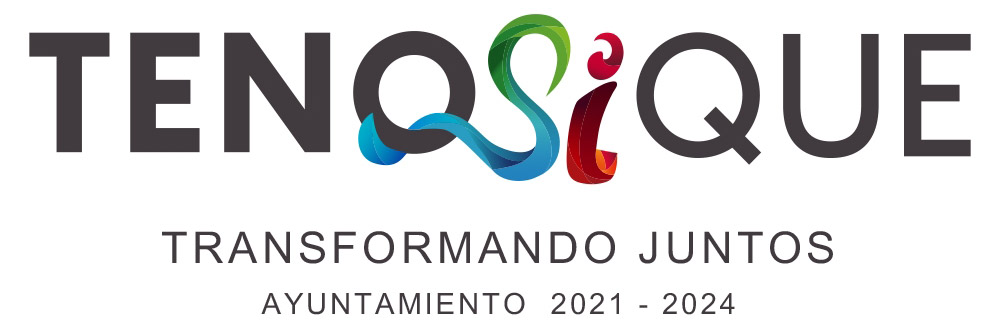 CONTENIDO.Síntesis del diseño de MML – MIR.Antecedentes.Análisis del marco jurídico.Alineación con la planeación del desarrollo.Coherencia con otros programas o intervenciones públicas.Diagnóstico basado en el análisis del problema.Objetivo de MML – MIR.Identificación y cuantificación de la población objetivo o área de enfoque.Cobertura geográfica.Alcance poblacional de la intervención.Criterios de focalización.Descripción de MML – MIR.Matriz de Indicadores para Resultados.Informes de desempeño.AnexosI. SÍNTESIS DEL DISEÑO DEL MARCO LÓGICO  Resumen Ejecutivo El acceso al agua constituye un Derecho Humano que es necesario garantizar a la población y por tanto el municipio de Tenosique, Tabasco considera indispensable destinar tanto acciones como recursos económicos a la rehabilitación, ampliación y construcción de redes de agua potable que permitan ampliar el servicio a aquellas zonas y localidades del municipio que a la fecha no cuentan con el servicio en virtud del crecimiento irregular de las zonas de población. Asi también es indispensable dar el adecuado mantenimiento a las instalaciones y equipamientos ya existentes a efectos de poder garantizar su adecuado funcionamiento. Conforme a ello, se ha creado el programa presupuestario K002.- Infraestructura para el Agua, el cuál en cumplimiento y observación a lo dispuesto por la normatividad que regula el gasto público y observando las directrices de la gestión basada en resultados y en apego a los Lineamientos Sobre la Metodología para la Construcción de Matriz de Marco Lógico e Indicadores de Desempeño para los Entes Públicos Municipales, ese presenta en este documento la justificación, diagnóstico, alcances y las matrices de indicadores para resultados del programa presupuestario.Justificación El Comité de Derechos Económicos, Sociales y Culturales de las Naciones Unidas ha establecido al respecto: “… el Agua es un recurso natural limitado y un bien público fundamental para la vida y la salud. Por tanto, constituye un derecho humano por ser indispensable para vivir dignamente y es condición previa para la realización de otros derechos humanos. En tal sentido el agua, debe tratarse fundamentalmente como un bien social, cultural y no solo como un bien económico…”Por ello, la Infraestructura de agua potable y saneamiento constituyen uno de los proyectos estratégicos indispensables para brindar mejores condiciones de vida a la población de la municipalidad, toda vez que de la existencia de redes adecuadas de agua potable suficientes, con mantenimiento oportuno y adecuado se garantizará que tanto las viviendas, como la población general del municipio cuenten con un servicio de agua potable óptimo, y con ello mantengan condiciones higiénicas que disminuyan las enfermedades y les garanticen el acceso a mejores condiciones de vida y de desarrollo económico y social. Problema Identificado Los habitantes del municipio no cuentan con infraestructura adecuada y suficiente para el suministro de agua potable que garantice la disponibilidad del servicio en óptimas condiciones.Población Objetivo Personas residentes del Municipio de Tenosique y migrantes en tránsito Cobertura GeográficaMunicipio de TenosiqueCUADRO RESUMEN DE COSTOSFormato 1. Matriz de Motricidad y Dependencia para la identificación del Problema Central.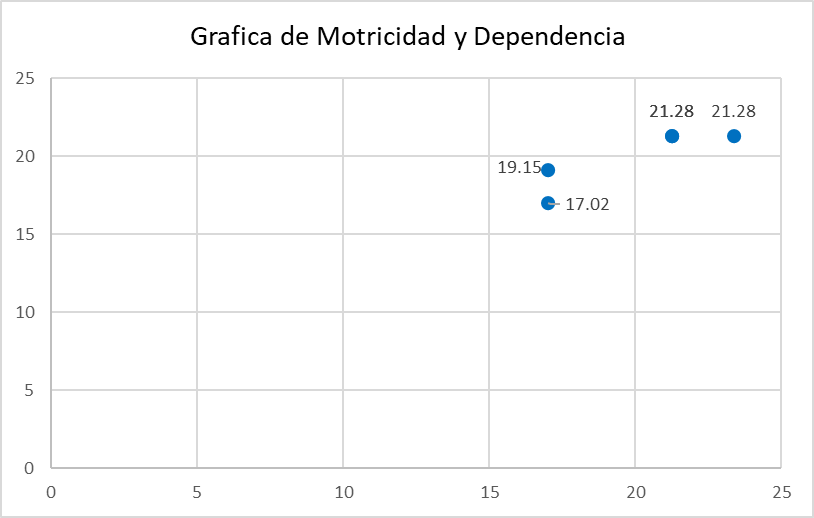 II. ANTECEDENTES Formato 2. Antecedentes del ML-MIR.III.- ANÁLISIS DEL MARCO JURÍDICO Conforme a lo que dispone la Constitución Política de los Estados Unidos Mexicanos en sus artículos 25 y 26 se dispone que corresponde al Estado la rectoría del desarrollo nacional para garantizar que éste sea integral y sustentable. Así también otros apartados del mismo texto constitucional establecen disposiciones inherentes al tema, tales como los que se analizan a continuación:Artículo 26, establece que el Estado es el encargado de organizar un sistema de planeación democrática para el desarrollo nacional, Artículo 115 en el que se crea la figura del municipio libre, como base de la  división territorial del país y de su organización política y administrativa; en el cuál además se otorgan atribuciones y se esteablecen obligaciones a los municipios; estando entre ellos la prevista en la fracción III, inciso a) que corresponde a la obligatoriedad de otorgar agua a sus habitantes como un servicio público. Artículo 134,  señala que todos los recursos transferidos a la federación, las entidades federativas, los municipios y las demarcaciones territoriales de la Ciudad de México, se administrarán con eficiencia, eficacia, economía, transparencia y honradez para satisfacer los objetivos a los que estén destinados. Constitución Política del Estado Libre y Soberano de Tabasco:  Que establece en el Articulo 2, fracción XXXVII. El derecho al agua como un derecho humano: “…toda persona tiene derecho al acceso, disposición y saneamiento de agua para consumo personal y doméstico en forma suficiente, salubre, aceptable y asequible…”; Artículo 10.- establece que el Estado adopta para su régimen interior, la forma de Gobierno Republicana, Representativa y Popular, teniendo como base de su organización política y administrativa el Municipio Libre. Artículo 65, fracción II, inciso a) que establece a los municipios la obligación de provisionar agua a sus habitantes como parte de los servicios públicos a prestar.Ley Orgánica de los Municipios del Estado de Tabasco Artículos 29 Fracción XXXVI y XXXVII  señala que los Ayuntamientos tienen la obligación de abastecer de agua a la población. Artículo 84, fracción VIII.-  faculta a la Dirección de Obras, Ordenamiento Territorial y Servicios Municipales para atender las obras, mantenimiento e infraestructura para el agua.  Ley de Usos del Agua del Estado de Tabasco, Establece la forma en la que se operarán los sistemas de agua potable, tanto a nivel estatal como a nivel municipal, así como las responsabilidades a cumplimentar en los casos de las aguas residuales, ello con la finalidad de obtener un uso racional, adecuado y sustentable del agua, en beneficio de la población y garantizar una adecuada prestación del servicio público.IV.- ALINEACIÓN CON LA PLANEACIÓN DEL DESARROLLO Formato 3. Alineación con la Planeación del Desarrollo.V.- COHERENCIA CON OTROS PROGRAMAS O INTERVENCIONES PÚBLICAS Formato 4. Coherencia con otros Programas.VI. DIAGNÓSTICO BASADO EN EL ANÁLISIS DEL PROBLEMA Conforme el Informe Anual Sobre la Situación de Pobreza y Marginación 2022 de la Secretaría de Bienestar, en Tenosique, 7,420 viviendas no disponen de agua potable lo que equivale al 39.8% de la población de la demarcación, así también se estima que 34,946 personas que habitan en las Zonas de Atención Prioritaria no disponen de pleno acceso al agua. En concordancia con esto y derivado del Diagnóstico Municipal efectuado a las localidades de la demarcación previo a la integración del Plan Municipal de Desarrollo 2021-2024; se detectó que en la mayoría de las viviendas que cuentan con acceso al agua el 50% de estas opinó que la calidad del agua es mala. Como respuesta a lo anterior en el citado Plan Municipal de Desarrollo, se encuentra previsto en el Eje 3. Bienestar y Sustentabilidad para el Desarrollo, en el Programa 3.1. Programa de Servicios Públicos, y en las acciones:  3.1.1.1., 3.1.12., 3.1.1.3., 3.1.1.4, y 3.1.1.5., se prevé la ejecución de diferentes actividades para mejorar las redes de distribución de agua potable y saneamiento mediante la gestión de recursos económicos, la suscripción de convenios con CEAS, y desarrollar proyectos de inversión y de ejecución que permitan ampliar la capacidad de distribución de agua potable y eficientar el manejo de la infraestructura existente. Formato 5. Identificación de InvolucradosFormato 6: Estructura analítica del ML-MIRFormato 7. Identificación y cuantificación de la Población ObjetivoFormato 8. Identificación y cuantificación del Área de Enfoque objetivoFormato 9. Cobertura GeográficaFormato 10. Criterios para la focalización de la Población ObjetivoFormato 11. Características de los bienes o servicios del ML-MIR.Formato 12. Coherencia Interinstitucional.Formato 13. Matriz de Indicadores para ResultadosFormato 14. Formato de Documentación de Indicadores de los ML-MIR propuestos Indicadores para resultados (MIR).Formato 15. Informes de DesempeñoFormato 16. Ficha de los Medios de Verificación“Bajo protesta de decir verdad declaramos que la información contenida en el presente anexo es veraz; siendo responsabilidad del emisor”.PROGRAMA PRESUPUESTARIOMONTO EJERCIDOK002: Mejoramiento para la Infraestructura de Agua Potable $ 7,335,376.17IDPROBLEMAPROBLEMAPROBLEMAPROBLEMAPROBLEMAPROBLEMAMOTRICIDADPORCENTAJEIDPROBLEMA12345MOTRICIDADPORCENTAJE1Ausencia de Redes de agua potable33221021.282Falta de cobertura de red de agua potable por crecimiento desordenado de la población 33221021.283Viviendas sin acceso al agua por asentamiento irregular33221021.284Redes de agua potable existentes pero obsoletas 2322919.155Sistemas de agua potable obsoletos (pozos y sistemas de bombeo)2222817.02DEPENDENCIADEPENDENCIA1011108847PORCENTAJEPORCENTAJE21.2823.4021.2817.0217.02COORDENADAS CARTESIANAS COORDENADAS CARTESIANAS COORDENADAS CARTESIANAS PROBLEMA DEPENDENCIAMOTRICIDAD121.2821.28223.421.28321.2821.28417.0219.15517.0217.02ML-MIRLugar donde se implementóObjetivoDescripción del ML-MIRPoblación objetivo o área de enfoqueIdentificación de bienes y serviciosResultados obtenidos*K002.- Infraestructura para el agua. Tenosique 3.1.1.1.- Mejorar las redes de distribución de agua potable y saneamiento mediante una gestión de recursos adecuada y oportunaActividades encaminadas a la ampliación, de la cobertura del servicio de agua potable en las viviendas para así mejorar la calidad de vida de la población.Habitantes del municipio de TenosiqueAmpliación de la cobertura del servicio de agua potable en las viviendas. No se cuenta con resultados de evaluaciones anteriores al programa presupuestario que permitan medir los avances obtenidos en relación con el programa presupuestario.Nombre del instrumento de planeaciónObjetivoEstrategias/políticasLíneas de acciónPlan Estatal de Desarrollo (PLED)6.3.3.8 Ampliar la cobertura y calidad del servicio de agua potable mediante programas de rehabilitación, construcción y mantenimiento de la infraestructura hidráulica. 6.3.3.8.1 Asegurar el acceso a los servicios de agua potable a zonas marginadas, mediante la rehabilitación, ampliación, construcción y mantenimiento de infraestructura hidráulica. 6.3.3.8.1.1. Gestionar apoyos técnicos y financieros para la rehabilitación, construcción y mantenimiento de infraestructura de agua potable.Plan Municipal de Desarrollo (PMD)3.1 Incrementar el índice de bienestar en la población mediante la prestación de servicios públicos eficientes.3.1.1.- Gestionar los recursos necesarios con los otros entes de gobierno para destinarlos al fortalecimiento de infraestructura básica de servicios. 3.1.1.1.- Mejorar las redes de distribución de agua potable y saneamiento mediante una gestión de recursos adecuada y oportuna. Programa Sectorial, Especial o Transversal(PROSEC)Programa Sectorial de la Obra Pública 2019- 20246.12.8.1. Ejecutar obra pública para un desarrollo integral del estado con miras al bienestar de todos los sectores de la sociedad. 6.12.8.1.1. Establecer programas de infra- estructura pública para la realización de proyectos, mantenimientos, rehabilitaciones, conservación y construcción, en busca de una activación de crecimiento detonante económico y social en el estado. 6.12.8.1.1.5. Ampliar la infraestructura para la seguridad pública, salud, educación, urbanización, asistencia social y agua potable, con el fin de brindar un mejor servicio público.Nombre del instrumento de planeaciónObjetivoEstrategias/políticasLíneas de acciónPrograma Sectorial, Especial o Transversal(PROSEC)Programa Sectorial de la Obra Publica 2019- 20246.12.8.8. Mejorar los servicios de agua potable, drenaje y saneamiento para contribuir en el desarrollo económico y social del estado.6.12.8.8.1. Coordinar con los tres órdenes de gobierno y gestionar los recursos necesarios para mejorar la infraestructura y los procesos operativos en materia de agua potable, drenaje y saneamiento. 6.12.8.8.1.1. Establecer acuerdos y convenios entre los tres órdenes de gobiernos para llevar a cabo construcción, rehabilitación, y mantenimiento de la infraestructura hidráulica. 
6.12.8.8.1.2. Incrementar la cobertura a través de la construcción de infraestructura nueva de agua potable, drenaje y saneamiento, en beneficio de las comunidades que no cuentan con el servicio. 
6.12.8.8.1.3. Establecer programas para la rehabilitación de la infraestructura existente de agua potable, drenaje y saneamiento en el estado. 
6.12.8.8.1.4. Implementar mecanismos de automatización para mejorar los procesos de operación de la infraestructura de agua potable y saneamiento.Programa Institucionalde Trabajo del Ayuntamiento 2021-2024 1. Atender las demandas prioritarias de la población, privilegiando aquellas acciones tendientes a abatir el rezago social y humano, a través de servicios públicos dignos y programas sociales encausados a este fin. Objetivo de Desarrollo Sostenible (ODS)Objetivo 6: Garantizar la disponibilidad de agua y su gestión sostenible y el saneamiento para todos. Programa Nacional Hídrico 2020-2024Objetivo 1.- Garantizar progresivamente los derechos humanos al agua y al saneamiento, especialmente en la población más vulnerable.Nombre del ProgramaTipo deprograma1=Federal.2=Estatal.3= Municipal4= Otro (especifique).ObjetivoPoblación objetivoBienes y servicios que proveeCobertura1=Todos los municipios.2=Regional.3=Zonas prioritarias.4=Municipal.Dependencia o Entidad coordinadoradel programa1=Complementario2=Posible duplicidad3=Otro(especifique)Describa las Interdependencias identificadas entre los programas1.- Programa Sectorial de Ordenamiento Territorial y Obras Publicas 2019-20242Mejorar los servicios de agua potable, saneamiento para contribuir en el desarrollo económico y social del estado.Población del municipio de TenosiqueConstrucción de red de agua potable.1Secretaria de Ordenamiento Territorial y Obras Públicas.1N/A2.- Fondo de Aportaciones para la Infraestructura Social FAIS1Financiamiento de proyectos, acciones sociales básicas e inversiones que beneficien directamente a zonas ZAPPoblación del municipio de TenosiqueProyectos, acciones sociales básicas e inversiones3Secretaria de Bienestar, Sustentabilidad y Cambio Climatico.1N/AE010.- Agua Potable3Gastos de operación de planta potabilizadora y suministro de agua a diversas localidades.Población de diversas localidades del municipioOperación de planta potabilizadora en localidad La Palma y gastos de suministro de agua a localidades4Dirección de Obras, Ordenamiento Territorial y Servicios Municipales.1N/AActoresDescripción del tipo de relación con el ML-MIR presupuestarioPúblicos: Coordinación General de Desarrollo Ramo 33Elabora los proyectos de construcción y presupuestos de los programas de obra pública. Realiza el seguimiento, supervisión y avances físicos y financieros de las obras ejecutadas. Captura en la MIDS, el resultado de la inversión en desarrollo social efectuados con los recursos del programa presupuestario
Públicos: Dirección de Obras Públicas Ordenamiento Territorial y Servicios Municipales,Elabora los procesos de contratación para la ejecución de las obras de construcción, mantenimiento y adecuación de la infraestructura para el agua.Públicos: Dirección de ProgramaciónSupervisar la implementación del programa presupuestario y asegurarse de que se ajuste al presupuesto de egresos. Efectúa la planificación del gasto conforme a las necesidades de atención, asigna y da seguimiento al cumplimiento de las metas asignadas en los proyectos de gasto.  Públicos: ContraloríaSupervisar el adecuado uso del programa presupuestario. El cumplimiento de las reglas de control y fiscalización del programa. Supervisar la calidad, puntualidad y adecuada ejecución de las actividades y obras relacionadas con el programa presupuestario.Públicos: Dirección de FinanzasEjecuta los pagos derivados de los contratos celebrados.Secretaria de Bienestar, Sustentabilidad y Cambio Climático.Emite el Informe Anual Sobre la Situación de Pobreza y Marginación Social que es la base para la determinación de las Zonas de Atención Prioritaria y determinación de población objetivo. Además de recibir la información de captura en la MIDS, para la determinación de la inversión social efectuada en las localidades del paísComisión Estatal de Agua y Saneamiento (CEAS)Celebra convenios de coordinación con los entes municipales para la atención de problemáticas relativas al abasto del agua, aunado a que el caso del municipio de Tenosique, el suministro y abasto de agua potable está a su cargo.Privados: Ciudadanía, habitantes del municipio, migrantes en tránsito.Son los que de manera directa reciben el abasto de agua percibiendo la calidad y cantidad de la misma.Privados: Contratistas y empresas privadas.Son quienes ejecutan por si o a través de terceros los contratos de ejecución de obra, los proyectos de mantenimiento y servicios relacionados con la infraestructura.ONGNo AplicaOtras categorías de involucradosNo AplicaProblemática(Proviene del árbol de problemas)Solución(Proviene del árbol de objetivos)Efectos: Disminución en la calidad de vida de las personas que habitan o transitan por el municipio. Enfermedades gastrointestinales y de la pielAusencia de condiciones para una higiene adecuada.Economía disminuida por gasto excesivo en aguaCrecimiento de la demanda de agua.Fines: Contribuir al mejoramiento de las condiciones de vida de las personas en el municipio mediante el acceso al agua potable en cantidad y calidad suficientes. Mejora la higiene de las personas y se incrementan los índices de salud.Hay abasto suficiente de agua y se mejora el acceso al agua de las personas.Problema central:  Insuficiencia de agua potable en el municipio. Población o área de enfoque: Habitantes del municipio de Tenosique con carencias en cuanto a la calidad y disponibilidad de agua.Descripción del problema: Las personas de Tenosique tienen carencias de agua potable en cuanto a cantidad y calidad.Magnitud (Línea base): Viviendas sin acceso al agua potable conforme al Informe Anual Sobre la Situación de Pobreza y Marginación 2022Objetivo: Mejorar la calidad de vida de las personas mediante la ampliación y mejoramiento de la cobertura de agua potable. Población o área de enfoque: Disminuyen los habitantes del municipio de Tenosique con carencias en cuanto a la calidad y disponibilidad de aguaDescripción del resultado esperado: mejoramiento de la red de agua potable a través del mantenimiento, reconstrucción y ampliación de la cobertura de agua potable para incrementar bienestar de las familias.  Magnitud (Resultado esperado): Disminuir las carencias de acceso al agua potable de al menos el 5% de las viviendas sin disponibilidad de agua en la vivienda a la conclusión del ejercicio 2023.Causas: El crecimiento de la población que genera asentamientos irregulares, mayor demanda de agua; deterioro de las tuberías, contaminación del agua, carencia de un diagnóstico integral, falta de capacitación, falta de personal, falta de mantenimiento a plantas potabilizadoras. Medios: Mayor presupuesto destinado a la atención de las problemáticas de agua, mejorar los equipos de suministro y distribución de agua, personal capacitado y con herramientas y equipos de última generación, programa de mantenimiento preventivo y correctivo actualizado.Población de referenciaHombresMujeresHablantes de lengua indígenaGrupos de edadOtros criterios62,31030,66131,6496,131Todas las edadesMigrantes en Tránsito7,153Medio de verificaciónInforme Anual Sobre la Situación de Pobreza y Rezago Social 2022,Censo de Población y Vivienda INEGI 2020Informe Anual Sobre la Situación de Pobreza y Rezago Social 2022,Censo de Población y Vivienda INEGI 2020Informe Anual Sobre la Situación de Pobreza y Rezago Social 2022,Censo de Población y Vivienda INEGI 2020Informe Anual Sobre la Situación de Pobreza y Rezago Social 2022,Censo de Población y Vivienda INEGI 2020Informe Anual Sobre la Situación de Pobreza y Rezago Social 2022,Censo de Población y Vivienda INEGI 2020Población Potencial o afectadaHombresMujeresHablantes de lengua indígenaGrupos de edadOtros criterios34,94616,99017,9566,131Todas las edadesMigrantes en Tránsito7,153Medio de verificaciónInforme Anual Sobre la Situación de Pobreza y Rezago Social 2022,Censo de Población y Vivienda INEGI 2020Informe Anual Sobre la Situación de Pobreza y Rezago Social 2022,Censo de Población y Vivienda INEGI 2020Informe Anual Sobre la Situación de Pobreza y Rezago Social 2022,Censo de Población y Vivienda INEGI 2020Informe Anual Sobre la Situación de Pobreza y Rezago Social 2022,Censo de Población y Vivienda INEGI 2020Informe Anual Sobre la Situación de Pobreza y Rezago Social 2022,Censo de Población y Vivienda INEGI 2020Población ObjetivoHombresMujeresHablantes de lengua indígenaGrupos de edadOtros criterios34,94616,99017,9566,131Todas las edadesMigrantes en Tránsito7,153Medio de verificaciónInforme Anual Sobre la Situación de Pobreza y Rezago Social 2022,Censo de Población y Vivienda INEGI 2020Informe Anual Sobre la Situación de Pobreza y Rezago Social 2022,Censo de Población y Vivienda INEGI 2020Informe Anual Sobre la Situación de Pobreza y Rezago Social 2022,Censo de Población y Vivienda INEGI 2020Informe Anual Sobre la Situación de Pobreza y Rezago Social 2022,Censo de Población y Vivienda INEGI 2020Informe Anual Sobre la Situación de Pobreza y Rezago Social 2022,Censo de Población y Vivienda INEGI 2020Población PostergadaHombresMujeresHablantes de lengua indígenaGrupos de edadOtros criterios27,36413,67113,6936,131Todas las edadesMigrantes en Tránsito7,153Medio de verificaciónInforme Anual Sobre la Situación de Pobreza y Rezago Social 2022,Censo de Población y Vivienda INEGI 2020Informe Anual Sobre la Situación de Pobreza y Rezago Social 2022,Censo de Población y Vivienda INEGI 2020Informe Anual Sobre la Situación de Pobreza y Rezago Social 2022,Censo de Población y Vivienda INEGI 2020Informe Anual Sobre la Situación de Pobreza y Rezago Social 2022,Censo de Población y Vivienda INEGI 2020Informe Anual Sobre la Situación de Pobreza y Rezago Social 2022,Censo de Población y Vivienda INEGI 2020Área de EnfoqueÁrea de EnfoqueÁrea de EnfoqueCaracterísticaPoblación PotencialObjetivoDescripción Infraestructura para el agua potable para las viviendas que se encuentran en zonas de atención prioritariaQue las viviendas que se encuentran en las ZAP cuenten con infraestructura para el agua. TipoTerritorio Conforme a la Declaratoria de ZAP’s el objetivo es disminuir el índice de vulnerabilidad de las personas que habitan en estas zonas.Unidad de medidaPorcentaje de viviendas sin acceso al agua.Incrementar el número de viviendas con acceso al agua potable.Cuantificación7,420 viviendas no disponen de agua potable, lo que representa el 39.8% del total de viviendas del municipioDisminuir el número de viviendas sin acceso al agua potable.Nombre delmunicipioLocalidadPob. total% de pob.urbana% de pob.ruralHabitantes por tamaño de localidadHabitantes por tamaño de localidadHabitantes por tamaño de localidadHabitantes por tamaño de localidadHabitantes por tamaño de localidadHabitantes por tamaño de localidadNombre delmunicipioLocalidadPob. total% de pob.urbana% de pob.rural1 a 500501 a 25002501 a 1000010001 a 1500015001 a 50000Más de 50000Tenosique Tenosique de Pino Suarez 34,94655.26%44.74%XCriterioDescripción del criterioJustificación de la elecciónIngresoSe utilizará como referencia a la población que presente ingresos económicos bajos. Se utilizará como referencia a la población que tenga bajos ingresos económicos ya que son más vulnerables. SexoNo se hará distinción alguna en razón de sexo o genero El programa al beneficiar a la población en general no realiza ningún tipo de distinción de sexo o género.Grupo etarioAl considerar el acceso al agua como un derecho humano, este debe garantizarse por el gobierno municipal en condiciones de igualdad para todas las personas. Todas las personas tienen la necesidad de acceder a agua potable sin distinción de su edad, En razón de la edad, los adultos mayores y los menores de edad, deben ser prioritarios para atender por su situación de vulnerabilidad.Condición de hablante de lengua indígenaLa población objetivo es aquella que presenta la carencia por tanto no se efectuará distinción de su origen étnico o racial.Al considerar el acceso al agua como un derecho humano, este debe garantizarse por el gobierno municipal en condiciones de igualdad para todas las personas.Ubicación geográficaZonas en las que no se cuente con un sistema de red de agua potable, con énfasis en el desarrollo de proyectos que atiendan las zonas de atención prioritaria Las zonas ZAP, son en general las que presentan un mayor número de carencias para la población que habita en ellas, lo que limita el acceso igualitario a oportunidades y desarrollo. Especificar otros criterios:Migrantes en tránsito por el municipio. 7,153 migrantes transitaron en 2021 por el municipio de Tenosique, es un municipio con alta densidad de migrantes, toda vez que constituye la franja de colindancia más grande de Tabasco con Guatemala.Bien o servicioDescripción del bien o servicioCriterios de calidadCriterios para determinar la entrega oportunaRequisitos para acceder a los bienes o serviciosPor qué este bien o servicio es necesario para cumplir el objetivoConstrucción de Sistema de agua potable Construcción de sistemas de agua potable para zonas que no cuenten con ella. Selección adecuada de materiales para garantizar la sanidad del agua y la durabilidad del sistema. Se cumpla con los tiempos establecidos en el contrato de obra.Cumplir con las Reglas de Operación del FAIS y demás normatividad regulatoria en materia de Agua Potable y Saneamiento.Para dotar de infraestructura para el agua aquellas áreas o zonas que no cuenten con este servicio. Rehabilitación del sistema de agua potable Rehabilitación del sistema de agua potable en zonas que cuenten con afectaciones. Contar con personal adecuado y con las herramientas y materiales que garanticen una reparación efectiva y de calidad.Se cumpla con los tiempos establecidos en el contrato de obra.Cumplir con las Reglas de Operación del FAIS y demás normatividad regulatoria en materia de Agua Potable y Saneamiento.Para poner en operación aquellos equipos que no están operando y disminuyen la calidad y cobertura del sistema de aguaAmpliación del sistema de agua potable Ampliación del sistema de agua potable en localidades donde ya exista, pero no llegue a todos sus habitantes.Contar con personal adecuado y con las herramientas y materiales que garanticen una reparación efectiva y de calidad.Se cumpla con los tiempos establecidos en el contrato de obra.Cumplir con las Reglas de Operación del FAIS y demás normatividad regulatoria en materia de Agua Potable y Saneamiento.Para proveer agua potable a mayores zonas del municipio. Construcción de sistemas de captación de agua potableConstrucción de Pozo Profundo para captación de agua potable.Cumplir con los estudios de impacto ambiental y la determinación de factibilidad establecidos en las Normas Oficiales Mexicanas y lo determinado por el Instituto Mexicano de Tecnología del Agua.Se cumplan con los criterios especificados en los contratos de obra.Cumplir con las Reglas de Operación del FAIS y demás normatividad regulatoria en materia de Agua Potable y Saneamiento.Proporcionar acceso al agua limpia a aquellas localidades que no cuentan con el servicio para ampliar la capacidad de cobertura. Mantenimiento preventivo y correctivo a redes y sistemas de agua potable. Contar con un programa de mantenimiento preventivo y correctivo que permita disminuir las fallas.  Tener un mantenimiento oportuno conforme a las condiciones reales de la infraestructura de agua potable.Se ejecuten los mantenimientos conforme con los contratos celebrados y conforme a las fechas señaladas en dicho contrato.Ninguno Para evitar roturas, descomposturas e interferencias en la adecuada prestación del servicio InstituciónÁreaResponsabilidadInteractúa conMecanismos de coordinaciónSecretaria de Bienestar, Sustentabilidad y Cambio Climático. Coordinación General del Ramo 33Manejo del Sistema MIDS.Dirección General de Desarrollo Regional de la Secretaría de Bienestar.Lineamientos para la Operación del FAISComisión Estatal de Agua y Saneamiento CEASDirección de Obras, Ordenamiento Territorial y Servicios MunicipalesConstrucción, equipamiento y automatización de sectores hidrométrico, macro-medición de fuentes de abastecimiento y sistema SCADA en Tenosique, Tabasco. Finanzas, Programación, Contraloría, Dirección de Obras y Proyectos de CEASConvenio de Coordinación entre el estado y el municipio derivado del Programa Institucional de la Comisión Estatal de Agua y Saneamiento 2019 – 2024Resumen NarrativoIndicadoresMedios de VerificaciónSupuestosFin. - Contribuir al desarrollo del bienestar social de los habitantes del municipio, mediante el programa de mejoramiento en la infraestructura de agua potable.Variación del porcentaje de la población con carencia de infraestructura de agua potable.Registros de la Dirección de Obras Públicas El municipio de Tenosique contribuye a la disminución de las carencias en infraestructura de agua potable dentro de su territorio.Propósito. – El municipio mejora en la calidad de infraestructura en agua potable, para beneficio de la población. Variación del porcentaje de la población beneficiada con el programa mejoramiento de infraestructura en agua potable.Registros de la Dirección de Obras Públicas El municipio cuenta con plantas potabilizadoras en buen estado para ofrecer mejores servicios de agua potable a visitantes y turistas.Componente 1. Acciones realizadas para el mejoramiento de la infraestructura en agua potable en el municipio.Porcentaje de acciones ejecutadas para mejorar la infraestructura en agua potable. Registros de la Dirección de Obras Públicas y Servicios MunicipalesMejora en la calidad y servicios de infraestructura en agua potable con los que cuenta el municipio.Actividad 1.- Acciones ejecutadas en localidades atendidas para mantener en buen estado la infraestructura en agua potable en el municipio. Porcentaje de localidades beneficiadas en zonas de atención prioritarias.Registros de la Dirección de Obras Públicas y Servicios Municipales.El municipio mejora la infraestructura en agua potable de sus localidades de atención prioritaria.Actividad 2.- Asignación de presupuesto para la ejecución del programa de infraestructura en agua potable en el municipio.Distribución del presupuesto para la ejecución del programa infraestructura en agua potable.Decreto de presupuesto de egresos inicial 2024 del municipio de Tenosique.Cumplimiento en tiempo y forma de las actividades a realizar durante el año del programa.Formato de Documentación de Indicadores de los ML-MIRFormato de Documentación de Indicadores de los ML-MIRFormato de Documentación de Indicadores de los ML-MIRFormato de Documentación de Indicadores de los ML-MIRFormato de Documentación de Indicadores de los ML-MIRFormato de Documentación de Indicadores de los ML-MIRFormato de Documentación de Indicadores de los ML-MIRFormato de Documentación de Indicadores de los ML-MIRFormato de Documentación de Indicadores de los ML-MIRFormato de Documentación de Indicadores de los ML-MIRFormato de Documentación de Indicadores de los ML-MIRFormato de Documentación de Indicadores de los ML-MIRFormato de Documentación de Indicadores de los ML-MIRFormato de Documentación de Indicadores de los ML-MIRFormato de Documentación de Indicadores de los ML-MIRFormato de Documentación de Indicadores de los ML-MIRML-MIR:ML-MIR:ML-MIR:ML-MIR:ML-MIR:ML-MIR:ML-MIR:ClaveClaveClaveClaveClaveNombreNombreNombreNombreML-MIR:ML-MIR:ML-MIR:ML-MIR:ML-MIR:ML-MIR:ML-MIR:K002K002K002K002K002 Mejoramiento para la Infraestructura de agua potable Mejoramiento para la Infraestructura de agua potable Mejoramiento para la Infraestructura de agua potable Mejoramiento para la Infraestructura de agua potableDatos de identificación del Indicador: FINDatos de identificación del Indicador: FINDatos de identificación del Indicador: FINDatos de identificación del Indicador: FINDatos de identificación del Indicador: FINDatos de identificación del Indicador: FINDatos de identificación del Indicador: FINDatos de identificación del Indicador: FINDatos de identificación del Indicador: FINDatos de identificación del Indicador: FINDatos de identificación del Indicador: FINDatos de identificación del Indicador: FINDatos de identificación del Indicador: FINDatos de identificación del Indicador: FINDatos de identificación del Indicador: FINDatos de identificación del Indicador: FINNombre del indicadorNombre del indicadorNombre del indicadorNombre del indicadorNombre del indicadorNombre del indicadorNombre del indicadorVariación del porcentaje de la población con carencia de infraestructura de agua potableVariación del porcentaje de la población con carencia de infraestructura de agua potableVariación del porcentaje de la población con carencia de infraestructura de agua potableVariación del porcentaje de la población con carencia de infraestructura de agua potableVariación del porcentaje de la población con carencia de infraestructura de agua potableVariación del porcentaje de la población con carencia de infraestructura de agua potableVariación del porcentaje de la población con carencia de infraestructura de agua potableVariación del porcentaje de la población con carencia de infraestructura de agua potableVariación del porcentaje de la población con carencia de infraestructura de agua potableÁmbito de mediciónÁmbito de mediciónÁmbito de mediciónÁmbito de mediciónImpactoImpactoImpactoImpactoImpactoImpactoImpactoDimensión a medirDimensión a medirEficaciaEficaciaEficaciaDefiniciónMide el Variación del porcentaje de la población con carencia de infraestructura de agua potable.Mide el Variación del porcentaje de la población con carencia de infraestructura de agua potable.Mide el Variación del porcentaje de la población con carencia de infraestructura de agua potable.Mide el Variación del porcentaje de la población con carencia de infraestructura de agua potable.Mide el Variación del porcentaje de la población con carencia de infraestructura de agua potable.Mide el Variación del porcentaje de la población con carencia de infraestructura de agua potable.Mide el Variación del porcentaje de la población con carencia de infraestructura de agua potable.Mide el Variación del porcentaje de la población con carencia de infraestructura de agua potable.Mide el Variación del porcentaje de la población con carencia de infraestructura de agua potable.Mide el Variación del porcentaje de la población con carencia de infraestructura de agua potable.Mide el Variación del porcentaje de la población con carencia de infraestructura de agua potable.Mide el Variación del porcentaje de la población con carencia de infraestructura de agua potable.Mide el Variación del porcentaje de la población con carencia de infraestructura de agua potable.Mide el Variación del porcentaje de la población con carencia de infraestructura de agua potable.Mide el Variación del porcentaje de la población con carencia de infraestructura de agua potable.Método de cálculoMétodo de cálculoMétodo de cálculoEs el resultado de dividir el [(Número de Población con Carencia en Infraestructura en Agua Potable en 2023 entre Número de Población con Carencia en Infraestructura en Agua Potable en 2022), -1] multiplicado por 100Es el resultado de dividir el [(Número de Población con Carencia en Infraestructura en Agua Potable en 2023 entre Número de Población con Carencia en Infraestructura en Agua Potable en 2022), -1] multiplicado por 100Es el resultado de dividir el [(Número de Población con Carencia en Infraestructura en Agua Potable en 2023 entre Número de Población con Carencia en Infraestructura en Agua Potable en 2022), -1] multiplicado por 100Es el resultado de dividir el [(Número de Población con Carencia en Infraestructura en Agua Potable en 2023 entre Número de Población con Carencia en Infraestructura en Agua Potable en 2022), -1] multiplicado por 100Es el resultado de dividir el [(Número de Población con Carencia en Infraestructura en Agua Potable en 2023 entre Número de Población con Carencia en Infraestructura en Agua Potable en 2022), -1] multiplicado por 100Es el resultado de dividir el [(Número de Población con Carencia en Infraestructura en Agua Potable en 2023 entre Número de Población con Carencia en Infraestructura en Agua Potable en 2022), -1] multiplicado por 100Es el resultado de dividir el [(Número de Población con Carencia en Infraestructura en Agua Potable en 2023 entre Número de Población con Carencia en Infraestructura en Agua Potable en 2022), -1] multiplicado por 100Es el resultado de dividir el [(Número de Población con Carencia en Infraestructura en Agua Potable en 2023 entre Número de Población con Carencia en Infraestructura en Agua Potable en 2022), -1] multiplicado por 100Es el resultado de dividir el [(Número de Población con Carencia en Infraestructura en Agua Potable en 2023 entre Número de Población con Carencia en Infraestructura en Agua Potable en 2022), -1] multiplicado por 100Es el resultado de dividir el [(Número de Población con Carencia en Infraestructura en Agua Potable en 2023 entre Número de Población con Carencia en Infraestructura en Agua Potable en 2022), -1] multiplicado por 100Es el resultado de dividir el [(Número de Población con Carencia en Infraestructura en Agua Potable en 2023 entre Número de Población con Carencia en Infraestructura en Agua Potable en 2022), -1] multiplicado por 100Es el resultado de dividir el [(Número de Población con Carencia en Infraestructura en Agua Potable en 2023 entre Número de Población con Carencia en Infraestructura en Agua Potable en 2022), -1] multiplicado por 100Es el resultado de dividir el [(Número de Población con Carencia en Infraestructura en Agua Potable en 2023 entre Número de Población con Carencia en Infraestructura en Agua Potable en 2022), -1] multiplicado por 100Unidad de medidaUnidad de medidaUnidad de medidaPoblaciónPoblaciónPoblaciónPoblaciónPoblaciónPoblaciónFrecuencia de mediciónFrecuencia de mediciónFrecuencia de mediciónFrecuencia de mediciónAnualAnualAnualDesagregación geográficaDesagregación geográficaDesagregación geográficaMunicipalMunicipalMunicipalMunicipalMunicipalMunicipalDesagregación por enfoque transversal (Género, Etnia, Edad)Desagregación por enfoque transversal (Género, Etnia, Edad)Desagregación por enfoque transversal (Género, Etnia, Edad)Desagregación por enfoque transversal (Género, Etnia, Edad)No aplica. No aplica. No aplica. Características del IndicadorCaracterísticas del IndicadorCaracterísticas del IndicadorCaracterísticas del IndicadorCaracterísticas del IndicadorCaracterísticas del IndicadorCaracterísticas del IndicadorCaracterísticas del IndicadorCaracterísticas del IndicadorCaracterísticas del IndicadorCaracterísticas del IndicadorCaracterísticas del IndicadorCaracterísticas del IndicadorCaracterísticas del IndicadorCaracterísticas del IndicadorCaracterísticas del IndicadorClaridadClaridadRelevanciaRelevanciaRelevanciaRelevanciaRelevanciaEconomíaEconomíaEconomíaMonitoreableMonitoreableAdecuadoAdecuadoAdecuadoAportación MarginalSISISISISISISISISISISISISISISISIMétodo de cálculo (Algoritmo): [(NPCIAP/NPCIAP-1)] *100Método de cálculo (Algoritmo): [(NPCIAP/NPCIAP-1)] *100Método de cálculo (Algoritmo): [(NPCIAP/NPCIAP-1)] *100Método de cálculo (Algoritmo): [(NPCIAP/NPCIAP-1)] *100Método de cálculo (Algoritmo): [(NPCIAP/NPCIAP-1)] *100Método de cálculo (Algoritmo): [(NPCIAP/NPCIAP-1)] *100Método de cálculo (Algoritmo): [(NPCIAP/NPCIAP-1)] *100Método de cálculo (Algoritmo): [(NPCIAP/NPCIAP-1)] *100Método de cálculo (Algoritmo): [(NPCIAP/NPCIAP-1)] *100Método de cálculo (Algoritmo): [(NPCIAP/NPCIAP-1)] *100Método de cálculo (Algoritmo): [(NPCIAP/NPCIAP-1)] *100Método de cálculo (Algoritmo): [(NPCIAP/NPCIAP-1)] *100Método de cálculo (Algoritmo): [(NPCIAP/NPCIAP-1)] *100Método de cálculo (Algoritmo): [(NPCIAP/NPCIAP-1)] *100Método de cálculo (Algoritmo): [(NPCIAP/NPCIAP-1)] *100Método de cálculo (Algoritmo): [(NPCIAP/NPCIAP-1)] *100VariablesVariablesVariablesVariablesVariablesVariablesVariablesVariablesVariablesVariablesVariablesVariablesVariablesVariablesVariablesVariablesVariable AVariable ANombreNombreNombreNombreNombreNombreNúmero de población con carencia en infraestructura en agua potable en 2023Número de población con carencia en infraestructura en agua potable en 2023Número de población con carencia en infraestructura en agua potable en 2023Número de población con carencia en infraestructura en agua potable en 2023Número de población con carencia en infraestructura en agua potable en 2023Número de población con carencia en infraestructura en agua potable en 2023Número de población con carencia en infraestructura en agua potable en 2023Número de población con carencia en infraestructura en agua potable en 2023Variable AVariable AMedio de verificaciónMedio de verificaciónMedio de verificaciónMedio de verificaciónMedio de verificaciónMedio de verificaciónRegistros de la Dirección de Obras Públicas y Servicios MunicipalesRegistros de la Dirección de Obras Públicas y Servicios MunicipalesRegistros de la Dirección de Obras Públicas y Servicios MunicipalesRegistros de la Dirección de Obras Públicas y Servicios MunicipalesRegistros de la Dirección de Obras Públicas y Servicios MunicipalesRegistros de la Dirección de Obras Públicas y Servicios MunicipalesRegistros de la Dirección de Obras Públicas y Servicios MunicipalesRegistros de la Dirección de Obras Públicas y Servicios MunicipalesVariable BVariable BNombreNombreNombreNombreNombreNombreNúmero de población con carencia en infraestructura en agua potable en 2022Número de población con carencia en infraestructura en agua potable en 2022Número de población con carencia en infraestructura en agua potable en 2022Número de población con carencia en infraestructura en agua potable en 2022Número de población con carencia en infraestructura en agua potable en 2022Número de población con carencia en infraestructura en agua potable en 2022Número de población con carencia en infraestructura en agua potable en 2022Número de población con carencia en infraestructura en agua potable en 2022Variable BVariable BMedio de verificaciónMedio de verificaciónMedio de verificaciónMedio de verificaciónMedio de verificaciónMedio de verificaciónRegistros de la Dirección de Obras Públicas y Servicios MunicipalesRegistros de la Dirección de Obras Públicas y Servicios MunicipalesRegistros de la Dirección de Obras Públicas y Servicios MunicipalesRegistros de la Dirección de Obras Públicas y Servicios MunicipalesRegistros de la Dirección de Obras Públicas y Servicios MunicipalesRegistros de la Dirección de Obras Públicas y Servicios MunicipalesRegistros de la Dirección de Obras Públicas y Servicios MunicipalesRegistros de la Dirección de Obras Públicas y Servicios MunicipalesLínea base o valor de referenciaLínea base o valor de referenciaLínea base o valor de referenciaLínea base o valor de referenciaLínea base o valor de referenciaLínea base o valor de referenciaLínea base o valor de referenciaLínea base o valor de referenciaLínea base o valor de referenciaLínea base o valor de referenciaLínea base o valor de referenciaLínea base o valor de referenciaLínea base o valor de referenciaLínea base o valor de referenciaLínea base o valor de referenciaLínea base o valor de referenciaValorValorValorValorValorValorValorAñoAñoAñoAñoAñoPeriodoPeriodoPeriodoPeriodo100%100%100%100%100%100%100%20222022202220222022Anual Anual Anual Anual MetaMetaMetaMetaMetaMetaMetaMetaMetaMetaMetaMetaMetaMetaMetaMetaValorValorValorValorValorValorValorAñoAñoAñoAñoAñoPeriodoPeriodoPeriodoPeriodo100%100%100%100%100%100%100%20232023202320232023Anual Anual Anual Anual Sentido del indicadorSentido del indicadorSentido del indicadorSentido del indicadorSentido del indicadorSentido del indicadorDescendente Descendente Descendente Descendente Descendente Descendente Descendente Descendente Descendente Descendente SemaforizaciónSemaforizaciónSemaforizaciónSemaforizaciónSemaforizaciónSemaforizaciónSemaforizaciónSemaforizaciónSemaforizaciónSemaforizaciónSemaforizaciónSemaforizaciónSemaforizaciónSemaforizaciónSemaforizaciónSemaforizaciónVerdeVerdeVerdeVerdeVerdeAmarilloAmarilloAmarilloAmarilloAmarilloRojo InferiorRojo InferiorRojo InferiorRojo InferiorRojo SuperiorRojo Superior100% - 81%100% - 81%100% - 81%100% - 81%100% - 81%80%- 51%80%- 51%80%- 51%80%- 51%80%- 51%50% - 21%50% - 21%50% - 21%50% - 21%20% - 0%20% - 0%Formato de Documentación de Indicadores de los ML-MIRFormato de Documentación de Indicadores de los ML-MIRFormato de Documentación de Indicadores de los ML-MIRFormato de Documentación de Indicadores de los ML-MIRFormato de Documentación de Indicadores de los ML-MIRFormato de Documentación de Indicadores de los ML-MIRFormato de Documentación de Indicadores de los ML-MIRFormato de Documentación de Indicadores de los ML-MIRFormato de Documentación de Indicadores de los ML-MIRFormato de Documentación de Indicadores de los ML-MIRFormato de Documentación de Indicadores de los ML-MIRFormato de Documentación de Indicadores de los ML-MIRFormato de Documentación de Indicadores de los ML-MIRFormato de Documentación de Indicadores de los ML-MIRFormato de Documentación de Indicadores de los ML-MIRFormato de Documentación de Indicadores de los ML-MIRML-MIR:ML-MIR:ML-MIR:ML-MIR:ML-MIR:ML-MIR:ML-MIR:ClaveClaveClaveClaveClaveNombreNombreNombreNombreML-MIR:ML-MIR:ML-MIR:ML-MIR:ML-MIR:ML-MIR:ML-MIR:K002K002K002K002K002Mejoramiento para la Infraestructura de agua potableMejoramiento para la Infraestructura de agua potableMejoramiento para la Infraestructura de agua potableMejoramiento para la Infraestructura de agua potableDatos de identificación del Indicador: PROPÓSITO Datos de identificación del Indicador: PROPÓSITO Datos de identificación del Indicador: PROPÓSITO Datos de identificación del Indicador: PROPÓSITO Datos de identificación del Indicador: PROPÓSITO Datos de identificación del Indicador: PROPÓSITO Datos de identificación del Indicador: PROPÓSITO Datos de identificación del Indicador: PROPÓSITO Datos de identificación del Indicador: PROPÓSITO Datos de identificación del Indicador: PROPÓSITO Datos de identificación del Indicador: PROPÓSITO Datos de identificación del Indicador: PROPÓSITO Datos de identificación del Indicador: PROPÓSITO Datos de identificación del Indicador: PROPÓSITO Datos de identificación del Indicador: PROPÓSITO Datos de identificación del Indicador: PROPÓSITO Nombre del indicadorNombre del indicadorNombre del indicadorNombre del indicadorNombre del indicadorNombre del indicadorNombre del indicadorVariación del porcentaje de la población beneficiada con el programa mejoramiento de infraestructura en agua potable.Variación del porcentaje de la población beneficiada con el programa mejoramiento de infraestructura en agua potable.Variación del porcentaje de la población beneficiada con el programa mejoramiento de infraestructura en agua potable.Variación del porcentaje de la población beneficiada con el programa mejoramiento de infraestructura en agua potable.Variación del porcentaje de la población beneficiada con el programa mejoramiento de infraestructura en agua potable.Variación del porcentaje de la población beneficiada con el programa mejoramiento de infraestructura en agua potable.Variación del porcentaje de la población beneficiada con el programa mejoramiento de infraestructura en agua potable.Variación del porcentaje de la población beneficiada con el programa mejoramiento de infraestructura en agua potable.Variación del porcentaje de la población beneficiada con el programa mejoramiento de infraestructura en agua potable.Ámbito de mediciónÁmbito de mediciónÁmbito de mediciónÁmbito de mediciónGestiónGestiónGestiónGestiónGestiónGestiónGestiónDimensión a medirDimensión a medirEficaciaEficaciaEficaciaDefiniciónMide el Variación del porcentaje de la población beneficiada con el programa mejoramiento de infraestructura en agua potable.Mide el Variación del porcentaje de la población beneficiada con el programa mejoramiento de infraestructura en agua potable.Mide el Variación del porcentaje de la población beneficiada con el programa mejoramiento de infraestructura en agua potable.Mide el Variación del porcentaje de la población beneficiada con el programa mejoramiento de infraestructura en agua potable.Mide el Variación del porcentaje de la población beneficiada con el programa mejoramiento de infraestructura en agua potable.Mide el Variación del porcentaje de la población beneficiada con el programa mejoramiento de infraestructura en agua potable.Mide el Variación del porcentaje de la población beneficiada con el programa mejoramiento de infraestructura en agua potable.Mide el Variación del porcentaje de la población beneficiada con el programa mejoramiento de infraestructura en agua potable.Mide el Variación del porcentaje de la población beneficiada con el programa mejoramiento de infraestructura en agua potable.Mide el Variación del porcentaje de la población beneficiada con el programa mejoramiento de infraestructura en agua potable.Mide el Variación del porcentaje de la población beneficiada con el programa mejoramiento de infraestructura en agua potable.Mide el Variación del porcentaje de la población beneficiada con el programa mejoramiento de infraestructura en agua potable.Mide el Variación del porcentaje de la población beneficiada con el programa mejoramiento de infraestructura en agua potable.Mide el Variación del porcentaje de la población beneficiada con el programa mejoramiento de infraestructura en agua potable.Mide el Variación del porcentaje de la población beneficiada con el programa mejoramiento de infraestructura en agua potable.Método de cálculoMétodo de cálculoMétodo de cálculoEs el resultado de dividir el [(Número de Población Beneficiada con el Programa en Infraestructura en Agua Potable en 2023 entre el Número de Población Beneficiada con el Programa en Infraestructura en Agua Potable en 2022)-1], multiplicado por 100Es el resultado de dividir el [(Número de Población Beneficiada con el Programa en Infraestructura en Agua Potable en 2023 entre el Número de Población Beneficiada con el Programa en Infraestructura en Agua Potable en 2022)-1], multiplicado por 100Es el resultado de dividir el [(Número de Población Beneficiada con el Programa en Infraestructura en Agua Potable en 2023 entre el Número de Población Beneficiada con el Programa en Infraestructura en Agua Potable en 2022)-1], multiplicado por 100Es el resultado de dividir el [(Número de Población Beneficiada con el Programa en Infraestructura en Agua Potable en 2023 entre el Número de Población Beneficiada con el Programa en Infraestructura en Agua Potable en 2022)-1], multiplicado por 100Es el resultado de dividir el [(Número de Población Beneficiada con el Programa en Infraestructura en Agua Potable en 2023 entre el Número de Población Beneficiada con el Programa en Infraestructura en Agua Potable en 2022)-1], multiplicado por 100Es el resultado de dividir el [(Número de Población Beneficiada con el Programa en Infraestructura en Agua Potable en 2023 entre el Número de Población Beneficiada con el Programa en Infraestructura en Agua Potable en 2022)-1], multiplicado por 100Es el resultado de dividir el [(Número de Población Beneficiada con el Programa en Infraestructura en Agua Potable en 2023 entre el Número de Población Beneficiada con el Programa en Infraestructura en Agua Potable en 2022)-1], multiplicado por 100Es el resultado de dividir el [(Número de Población Beneficiada con el Programa en Infraestructura en Agua Potable en 2023 entre el Número de Población Beneficiada con el Programa en Infraestructura en Agua Potable en 2022)-1], multiplicado por 100Es el resultado de dividir el [(Número de Población Beneficiada con el Programa en Infraestructura en Agua Potable en 2023 entre el Número de Población Beneficiada con el Programa en Infraestructura en Agua Potable en 2022)-1], multiplicado por 100Es el resultado de dividir el [(Número de Población Beneficiada con el Programa en Infraestructura en Agua Potable en 2023 entre el Número de Población Beneficiada con el Programa en Infraestructura en Agua Potable en 2022)-1], multiplicado por 100Es el resultado de dividir el [(Número de Población Beneficiada con el Programa en Infraestructura en Agua Potable en 2023 entre el Número de Población Beneficiada con el Programa en Infraestructura en Agua Potable en 2022)-1], multiplicado por 100Es el resultado de dividir el [(Número de Población Beneficiada con el Programa en Infraestructura en Agua Potable en 2023 entre el Número de Población Beneficiada con el Programa en Infraestructura en Agua Potable en 2022)-1], multiplicado por 100Es el resultado de dividir el [(Número de Población Beneficiada con el Programa en Infraestructura en Agua Potable en 2023 entre el Número de Población Beneficiada con el Programa en Infraestructura en Agua Potable en 2022)-1], multiplicado por 100Unidad de medidaUnidad de medidaUnidad de medidaPoblaciónPoblaciónPoblaciónPoblaciónPoblaciónPoblaciónFrecuencia de mediciónFrecuencia de mediciónFrecuencia de mediciónFrecuencia de mediciónAnual Anual Anual Desagregación geográficaDesagregación geográficaDesagregación geográficaMunicipalMunicipalMunicipalMunicipalMunicipalMunicipalDesagregación por enfoque transversal (Género, Etnia, Edad)Desagregación por enfoque transversal (Género, Etnia, Edad)Desagregación por enfoque transversal (Género, Etnia, Edad)Desagregación por enfoque transversal (Género, Etnia, Edad)No aplicaNo aplicaNo aplicaCaracterísticas del IndicadorCaracterísticas del IndicadorCaracterísticas del IndicadorCaracterísticas del IndicadorCaracterísticas del IndicadorCaracterísticas del IndicadorCaracterísticas del IndicadorCaracterísticas del IndicadorCaracterísticas del IndicadorCaracterísticas del IndicadorCaracterísticas del IndicadorCaracterísticas del IndicadorCaracterísticas del IndicadorCaracterísticas del IndicadorCaracterísticas del IndicadorCaracterísticas del IndicadorClaridadClaridadRelevanciaRelevanciaRelevanciaRelevanciaRelevanciaEconomíaEconomíaEconomíaMonitoreableMonitoreableAdecuadoAdecuadoAdecuadoAportación MarginalSISISISISISISISISISISISISISISISIMétodo de cálculo (Algoritmo): [(NPBPIAP/NPBPIAP-1)] *100Método de cálculo (Algoritmo): [(NPBPIAP/NPBPIAP-1)] *100Método de cálculo (Algoritmo): [(NPBPIAP/NPBPIAP-1)] *100Método de cálculo (Algoritmo): [(NPBPIAP/NPBPIAP-1)] *100Método de cálculo (Algoritmo): [(NPBPIAP/NPBPIAP-1)] *100Método de cálculo (Algoritmo): [(NPBPIAP/NPBPIAP-1)] *100Método de cálculo (Algoritmo): [(NPBPIAP/NPBPIAP-1)] *100Método de cálculo (Algoritmo): [(NPBPIAP/NPBPIAP-1)] *100Método de cálculo (Algoritmo): [(NPBPIAP/NPBPIAP-1)] *100Método de cálculo (Algoritmo): [(NPBPIAP/NPBPIAP-1)] *100Método de cálculo (Algoritmo): [(NPBPIAP/NPBPIAP-1)] *100Método de cálculo (Algoritmo): [(NPBPIAP/NPBPIAP-1)] *100Método de cálculo (Algoritmo): [(NPBPIAP/NPBPIAP-1)] *100Método de cálculo (Algoritmo): [(NPBPIAP/NPBPIAP-1)] *100Método de cálculo (Algoritmo): [(NPBPIAP/NPBPIAP-1)] *100Método de cálculo (Algoritmo): [(NPBPIAP/NPBPIAP-1)] *100VariablesVariablesVariablesVariablesVariablesVariablesVariablesVariablesVariablesVariablesVariablesVariablesVariablesVariablesVariablesVariablesVariable AVariable ANombreNombreNombreNombreNombreNombreNúmero de población beneficiada con el programa en infraestructura en agua potable en 2023Número de población beneficiada con el programa en infraestructura en agua potable en 2023Número de población beneficiada con el programa en infraestructura en agua potable en 2023Número de población beneficiada con el programa en infraestructura en agua potable en 2023Número de población beneficiada con el programa en infraestructura en agua potable en 2023Número de población beneficiada con el programa en infraestructura en agua potable en 2023Número de población beneficiada con el programa en infraestructura en agua potable en 2023Número de población beneficiada con el programa en infraestructura en agua potable en 2023Variable AVariable AMedio de verificaciónMedio de verificaciónMedio de verificaciónMedio de verificaciónMedio de verificaciónMedio de verificaciónRegistros de la Dirección de Obras Públicas y Servicios MunicipalesRegistros de la Dirección de Obras Públicas y Servicios MunicipalesRegistros de la Dirección de Obras Públicas y Servicios MunicipalesRegistros de la Dirección de Obras Públicas y Servicios MunicipalesRegistros de la Dirección de Obras Públicas y Servicios MunicipalesRegistros de la Dirección de Obras Públicas y Servicios MunicipalesRegistros de la Dirección de Obras Públicas y Servicios MunicipalesRegistros de la Dirección de Obras Públicas y Servicios MunicipalesVariable BVariable BNombreNombreNombreNombreNombreNombreNúmero de población beneficiada con el programa en infraestructura en agua potable en 2022Número de población beneficiada con el programa en infraestructura en agua potable en 2022Número de población beneficiada con el programa en infraestructura en agua potable en 2022Número de población beneficiada con el programa en infraestructura en agua potable en 2022Número de población beneficiada con el programa en infraestructura en agua potable en 2022Número de población beneficiada con el programa en infraestructura en agua potable en 2022Número de población beneficiada con el programa en infraestructura en agua potable en 2022Número de población beneficiada con el programa en infraestructura en agua potable en 2022Variable BVariable BMedio de verificaciónMedio de verificaciónMedio de verificaciónMedio de verificaciónMedio de verificaciónMedio de verificaciónRegistros de la Dirección de Obras Públicas y Servicios MunicipalesRegistros de la Dirección de Obras Públicas y Servicios MunicipalesRegistros de la Dirección de Obras Públicas y Servicios MunicipalesRegistros de la Dirección de Obras Públicas y Servicios MunicipalesRegistros de la Dirección de Obras Públicas y Servicios MunicipalesRegistros de la Dirección de Obras Públicas y Servicios MunicipalesRegistros de la Dirección de Obras Públicas y Servicios MunicipalesRegistros de la Dirección de Obras Públicas y Servicios MunicipalesLínea base o valor de referenciaLínea base o valor de referenciaLínea base o valor de referenciaLínea base o valor de referenciaLínea base o valor de referenciaLínea base o valor de referenciaLínea base o valor de referenciaLínea base o valor de referenciaLínea base o valor de referenciaLínea base o valor de referenciaLínea base o valor de referenciaLínea base o valor de referenciaLínea base o valor de referenciaLínea base o valor de referenciaLínea base o valor de referenciaLínea base o valor de referenciaValorValorValorValorValorValorValorAñoAñoAñoAñoAñoPeriodoPeriodoPeriodoPeriodo100%100%100%100%100%100%100%20222022202220222022Anual Anual Anual Anual MetaMetaMetaMetaMetaMetaMetaMetaMetaMetaMetaMetaMetaMetaMetaMetaValorValorValorValorValorValorValorAñoAñoAñoAñoAñoPeriodoPeriodoPeriodoPeriodo100% 100% 100% 100% 100% 100% 100% 20232023202320232023Anual Anual Anual Anual Sentido del indicadorSentido del indicadorSentido del indicadorSentido del indicadorSentido del indicadorSentido del indicadorSemaforizaciónSemaforizaciónSemaforizaciónSemaforizaciónSemaforizaciónSemaforizaciónSemaforizaciónSemaforizaciónSemaforizaciónSemaforizaciónSemaforizaciónSemaforizaciónSemaforizaciónSemaforizaciónSemaforizaciónSemaforizaciónVerdeVerdeVerdeVerdeVerdeAmarilloAmarilloAmarilloAmarilloAmarilloRojo InferiorRojo InferiorRojo InferiorRojo InferiorRojo SuperiorRojo Superior100% - 81%100% - 81%100% - 81%100% - 81%100% - 81%80%- 51%80%- 51%80%- 51%80%- 51%80%- 51%50% - 21%50% - 21%50% - 21%50% - 21%20% - 0%20% - 0%Formato de Documentación de Indicadores de los ML-MIRFormato de Documentación de Indicadores de los ML-MIRFormato de Documentación de Indicadores de los ML-MIRFormato de Documentación de Indicadores de los ML-MIRFormato de Documentación de Indicadores de los ML-MIRFormato de Documentación de Indicadores de los ML-MIRFormato de Documentación de Indicadores de los ML-MIRFormato de Documentación de Indicadores de los ML-MIRFormato de Documentación de Indicadores de los ML-MIRFormato de Documentación de Indicadores de los ML-MIRFormato de Documentación de Indicadores de los ML-MIRFormato de Documentación de Indicadores de los ML-MIRFormato de Documentación de Indicadores de los ML-MIRFormato de Documentación de Indicadores de los ML-MIRFormato de Documentación de Indicadores de los ML-MIRFormato de Documentación de Indicadores de los ML-MIRML-MIR:ML-MIR:ML-MIR:ML-MIR:ML-MIR:ML-MIR:ML-MIR:ClaveClaveClaveClaveClaveNombreNombreNombreNombreML-MIR:ML-MIR:ML-MIR:ML-MIR:ML-MIR:ML-MIR:ML-MIR:K002K002K002K002K002Mejoramiento para la infraestructura de agua potableMejoramiento para la infraestructura de agua potableMejoramiento para la infraestructura de agua potableMejoramiento para la infraestructura de agua potableDatos de identificación del Indicador: Componente 1Datos de identificación del Indicador: Componente 1Datos de identificación del Indicador: Componente 1Datos de identificación del Indicador: Componente 1Datos de identificación del Indicador: Componente 1Datos de identificación del Indicador: Componente 1Datos de identificación del Indicador: Componente 1Datos de identificación del Indicador: Componente 1Datos de identificación del Indicador: Componente 1Datos de identificación del Indicador: Componente 1Datos de identificación del Indicador: Componente 1Datos de identificación del Indicador: Componente 1Datos de identificación del Indicador: Componente 1Datos de identificación del Indicador: Componente 1Datos de identificación del Indicador: Componente 1Datos de identificación del Indicador: Componente 1Nombre del indicadorNombre del indicadorNombre del indicadorNombre del indicadorNombre del indicadorNombre del indicadorNombre del indicadorPorcentaje de acciones ejecutadas para mejorar la infraestructura en agua potablePorcentaje de acciones ejecutadas para mejorar la infraestructura en agua potablePorcentaje de acciones ejecutadas para mejorar la infraestructura en agua potablePorcentaje de acciones ejecutadas para mejorar la infraestructura en agua potablePorcentaje de acciones ejecutadas para mejorar la infraestructura en agua potablePorcentaje de acciones ejecutadas para mejorar la infraestructura en agua potablePorcentaje de acciones ejecutadas para mejorar la infraestructura en agua potablePorcentaje de acciones ejecutadas para mejorar la infraestructura en agua potablePorcentaje de acciones ejecutadas para mejorar la infraestructura en agua potableÁmbito de mediciónÁmbito de mediciónÁmbito de mediciónÁmbito de mediciónEstratégicoEstratégicoEstratégicoEstratégicoEstratégicoEstratégicoEstratégicoDimensión a medirDimensión a medirEficiencia Eficiencia Eficiencia DefiniciónMide el Porcentaje de acciones ejecutadas para mejorar la infraestructura en agua potable.Mide el Porcentaje de acciones ejecutadas para mejorar la infraestructura en agua potable.Mide el Porcentaje de acciones ejecutadas para mejorar la infraestructura en agua potable.Mide el Porcentaje de acciones ejecutadas para mejorar la infraestructura en agua potable.Mide el Porcentaje de acciones ejecutadas para mejorar la infraestructura en agua potable.Mide el Porcentaje de acciones ejecutadas para mejorar la infraestructura en agua potable.Mide el Porcentaje de acciones ejecutadas para mejorar la infraestructura en agua potable.Mide el Porcentaje de acciones ejecutadas para mejorar la infraestructura en agua potable.Mide el Porcentaje de acciones ejecutadas para mejorar la infraestructura en agua potable.Mide el Porcentaje de acciones ejecutadas para mejorar la infraestructura en agua potable.Mide el Porcentaje de acciones ejecutadas para mejorar la infraestructura en agua potable.Mide el Porcentaje de acciones ejecutadas para mejorar la infraestructura en agua potable.Mide el Porcentaje de acciones ejecutadas para mejorar la infraestructura en agua potable.Mide el Porcentaje de acciones ejecutadas para mejorar la infraestructura en agua potable.Mide el Porcentaje de acciones ejecutadas para mejorar la infraestructura en agua potable.Método de cálculoMétodo de cálculoMétodo de cálculoEs el resultado de dividir el Total de Acciones en Infraestructura en Agua Potable Ejecutadas en 2023 entre el Total de Acciones en Infraestructura Programadas en Agua Potable en 2023 multiplicado por 100Es el resultado de dividir el Total de Acciones en Infraestructura en Agua Potable Ejecutadas en 2023 entre el Total de Acciones en Infraestructura Programadas en Agua Potable en 2023 multiplicado por 100Es el resultado de dividir el Total de Acciones en Infraestructura en Agua Potable Ejecutadas en 2023 entre el Total de Acciones en Infraestructura Programadas en Agua Potable en 2023 multiplicado por 100Es el resultado de dividir el Total de Acciones en Infraestructura en Agua Potable Ejecutadas en 2023 entre el Total de Acciones en Infraestructura Programadas en Agua Potable en 2023 multiplicado por 100Es el resultado de dividir el Total de Acciones en Infraestructura en Agua Potable Ejecutadas en 2023 entre el Total de Acciones en Infraestructura Programadas en Agua Potable en 2023 multiplicado por 100Es el resultado de dividir el Total de Acciones en Infraestructura en Agua Potable Ejecutadas en 2023 entre el Total de Acciones en Infraestructura Programadas en Agua Potable en 2023 multiplicado por 100Es el resultado de dividir el Total de Acciones en Infraestructura en Agua Potable Ejecutadas en 2023 entre el Total de Acciones en Infraestructura Programadas en Agua Potable en 2023 multiplicado por 100Es el resultado de dividir el Total de Acciones en Infraestructura en Agua Potable Ejecutadas en 2023 entre el Total de Acciones en Infraestructura Programadas en Agua Potable en 2023 multiplicado por 100Es el resultado de dividir el Total de Acciones en Infraestructura en Agua Potable Ejecutadas en 2023 entre el Total de Acciones en Infraestructura Programadas en Agua Potable en 2023 multiplicado por 100Es el resultado de dividir el Total de Acciones en Infraestructura en Agua Potable Ejecutadas en 2023 entre el Total de Acciones en Infraestructura Programadas en Agua Potable en 2023 multiplicado por 100Es el resultado de dividir el Total de Acciones en Infraestructura en Agua Potable Ejecutadas en 2023 entre el Total de Acciones en Infraestructura Programadas en Agua Potable en 2023 multiplicado por 100Es el resultado de dividir el Total de Acciones en Infraestructura en Agua Potable Ejecutadas en 2023 entre el Total de Acciones en Infraestructura Programadas en Agua Potable en 2023 multiplicado por 100Es el resultado de dividir el Total de Acciones en Infraestructura en Agua Potable Ejecutadas en 2023 entre el Total de Acciones en Infraestructura Programadas en Agua Potable en 2023 multiplicado por 100Unidad de medidaUnidad de medidaUnidad de medidaAcciones Acciones Acciones Acciones Acciones Acciones Frecuencia de mediciónFrecuencia de mediciónFrecuencia de mediciónFrecuencia de mediciónSemestral Semestral Semestral Desagregación geográficaDesagregación geográficaDesagregación geográficaMunicipalMunicipalMunicipalMunicipalMunicipalMunicipalDesagregación por enfoque transversal (Género, Etnia, Edad)Desagregación por enfoque transversal (Género, Etnia, Edad)Desagregación por enfoque transversal (Género, Etnia, Edad)Desagregación por enfoque transversal (Género, Etnia, Edad)No aplicaNo aplicaNo aplicaCaracterísticas del IndicadorCaracterísticas del IndicadorCaracterísticas del IndicadorCaracterísticas del IndicadorCaracterísticas del IndicadorCaracterísticas del IndicadorCaracterísticas del IndicadorCaracterísticas del IndicadorCaracterísticas del IndicadorCaracterísticas del IndicadorCaracterísticas del IndicadorCaracterísticas del IndicadorCaracterísticas del IndicadorCaracterísticas del IndicadorCaracterísticas del IndicadorCaracterísticas del IndicadorClaridadClaridadRelevanciaRelevanciaRelevanciaRelevanciaRelevanciaEconomíaEconomíaEconomíaMonitoreableMonitoreableAdecuadoAdecuadoAdecuadoAportación MarginalSISISISISISISISISISISISISISISISIMétodo de cálculo (Algoritmo):(TAIAPE/TAIPAP) *100Método de cálculo (Algoritmo):(TAIAPE/TAIPAP) *100Método de cálculo (Algoritmo):(TAIAPE/TAIPAP) *100Método de cálculo (Algoritmo):(TAIAPE/TAIPAP) *100Método de cálculo (Algoritmo):(TAIAPE/TAIPAP) *100Método de cálculo (Algoritmo):(TAIAPE/TAIPAP) *100Método de cálculo (Algoritmo):(TAIAPE/TAIPAP) *100Método de cálculo (Algoritmo):(TAIAPE/TAIPAP) *100Método de cálculo (Algoritmo):(TAIAPE/TAIPAP) *100Método de cálculo (Algoritmo):(TAIAPE/TAIPAP) *100Método de cálculo (Algoritmo):(TAIAPE/TAIPAP) *100Método de cálculo (Algoritmo):(TAIAPE/TAIPAP) *100Método de cálculo (Algoritmo):(TAIAPE/TAIPAP) *100Método de cálculo (Algoritmo):(TAIAPE/TAIPAP) *100Método de cálculo (Algoritmo):(TAIAPE/TAIPAP) *100Método de cálculo (Algoritmo):(TAIAPE/TAIPAP) *100VariablesVariablesVariablesVariablesVariablesVariablesVariablesVariablesVariablesVariablesVariablesVariablesVariablesVariablesVariablesVariablesVariable AVariable ANombreNombreNombreNombreNombreNombreTotal de acciones en infraestructura en agua potable ejecutadas en 2023Total de acciones en infraestructura en agua potable ejecutadas en 2023Total de acciones en infraestructura en agua potable ejecutadas en 2023Total de acciones en infraestructura en agua potable ejecutadas en 2023Total de acciones en infraestructura en agua potable ejecutadas en 2023Total de acciones en infraestructura en agua potable ejecutadas en 2023Total de acciones en infraestructura en agua potable ejecutadas en 2023Total de acciones en infraestructura en agua potable ejecutadas en 2023Variable AVariable AMedio de verificaciónMedio de verificaciónMedio de verificaciónMedio de verificaciónMedio de verificaciónMedio de verificaciónRegistros de la Dirección de Obras Públicas y Servicios Municipales.Registros de la Dirección de Obras Públicas y Servicios Municipales.Registros de la Dirección de Obras Públicas y Servicios Municipales.Registros de la Dirección de Obras Públicas y Servicios Municipales.Registros de la Dirección de Obras Públicas y Servicios Municipales.Registros de la Dirección de Obras Públicas y Servicios Municipales.Registros de la Dirección de Obras Públicas y Servicios Municipales.Registros de la Dirección de Obras Públicas y Servicios Municipales.Variable BVariable BNombreNombreNombreNombreNombreNombreTotal de acciones en infraestructura programadas en agua potable en 2023Total de acciones en infraestructura programadas en agua potable en 2023Total de acciones en infraestructura programadas en agua potable en 2023Total de acciones en infraestructura programadas en agua potable en 2023Total de acciones en infraestructura programadas en agua potable en 2023Total de acciones en infraestructura programadas en agua potable en 2023Total de acciones en infraestructura programadas en agua potable en 2023Total de acciones en infraestructura programadas en agua potable en 2023Variable BVariable BMedio de verificaciónMedio de verificaciónMedio de verificaciónMedio de verificaciónMedio de verificaciónMedio de verificaciónRegistros de la Dirección de Obras Públicas y Servicios MunicipalesRegistros de la Dirección de Obras Públicas y Servicios MunicipalesRegistros de la Dirección de Obras Públicas y Servicios MunicipalesRegistros de la Dirección de Obras Públicas y Servicios MunicipalesRegistros de la Dirección de Obras Públicas y Servicios MunicipalesRegistros de la Dirección de Obras Públicas y Servicios MunicipalesRegistros de la Dirección de Obras Públicas y Servicios MunicipalesRegistros de la Dirección de Obras Públicas y Servicios MunicipalesLínea base o valor de referenciaLínea base o valor de referenciaLínea base o valor de referenciaLínea base o valor de referenciaLínea base o valor de referenciaLínea base o valor de referenciaLínea base o valor de referenciaLínea base o valor de referenciaLínea base o valor de referenciaLínea base o valor de referenciaLínea base o valor de referenciaLínea base o valor de referenciaLínea base o valor de referenciaLínea base o valor de referenciaLínea base o valor de referenciaLínea base o valor de referenciaValorValorValorValorValorValorValorAñoAñoAñoAñoAñoPeriodoPeriodoPeriodoPeriodo100%100%100%100%100%100%100%20222022202220222022AnualAnualAnualAnualMetaMetaMetaMetaMetaMetaMetaMetaMetaMetaMetaMetaMetaMetaMetaMetaValorValorValorValorValorValorValorAñoAñoAñoAñoAñoPeriodoPeriodoPeriodoPeriodo100%100%100%100%100%100%100%20232023202320232023Anual Anual Anual Anual Sentido del indicadorSentido del indicadorSentido del indicadorSentido del indicadorSentido del indicadorSentido del indicadorAscendente Ascendente Ascendente Ascendente Ascendente Ascendente Ascendente Ascendente Ascendente Ascendente SemaforizaciónSemaforizaciónSemaforizaciónSemaforizaciónSemaforizaciónSemaforizaciónSemaforizaciónSemaforizaciónSemaforizaciónSemaforizaciónSemaforizaciónSemaforizaciónSemaforizaciónSemaforizaciónSemaforizaciónSemaforizaciónVerdeVerdeVerdeVerdeVerdeAmarilloAmarilloAmarilloAmarilloAmarilloRojo InferiorRojo InferiorRojo InferiorRojo InferiorRojo SuperiorRojo Superior100% - 81%100% - 81%100% - 81%100% - 81%100% - 81%80%- 51%80%- 51%80%- 51%80%- 51%80%- 51%50% - 21%50% - 21%50% - 21%50% - 21%20% - 0%20% - 0%Formato de Documentación de Indicadores de los ML-MIRFormato de Documentación de Indicadores de los ML-MIRFormato de Documentación de Indicadores de los ML-MIRFormato de Documentación de Indicadores de los ML-MIRFormato de Documentación de Indicadores de los ML-MIRFormato de Documentación de Indicadores de los ML-MIRFormato de Documentación de Indicadores de los ML-MIRFormato de Documentación de Indicadores de los ML-MIRFormato de Documentación de Indicadores de los ML-MIRFormato de Documentación de Indicadores de los ML-MIRFormato de Documentación de Indicadores de los ML-MIRFormato de Documentación de Indicadores de los ML-MIRFormato de Documentación de Indicadores de los ML-MIRFormato de Documentación de Indicadores de los ML-MIRFormato de Documentación de Indicadores de los ML-MIRFormato de Documentación de Indicadores de los ML-MIRML-MIR:ML-MIR:ML-MIR:ML-MIR:ML-MIR:ML-MIR:ML-MIR:ClaveClaveClaveClaveClaveNombreNombreNombreNombreML-MIR:ML-MIR:ML-MIR:ML-MIR:ML-MIR:ML-MIR:ML-MIR:K002K002K002K002K002Mejoramiento para la infraestructura de agua potableMejoramiento para la infraestructura de agua potableMejoramiento para la infraestructura de agua potableMejoramiento para la infraestructura de agua potableDatos de identificación del Indicador: Actividad 1Datos de identificación del Indicador: Actividad 1Datos de identificación del Indicador: Actividad 1Datos de identificación del Indicador: Actividad 1Datos de identificación del Indicador: Actividad 1Datos de identificación del Indicador: Actividad 1Datos de identificación del Indicador: Actividad 1Datos de identificación del Indicador: Actividad 1Datos de identificación del Indicador: Actividad 1Datos de identificación del Indicador: Actividad 1Datos de identificación del Indicador: Actividad 1Datos de identificación del Indicador: Actividad 1Datos de identificación del Indicador: Actividad 1Datos de identificación del Indicador: Actividad 1Datos de identificación del Indicador: Actividad 1Datos de identificación del Indicador: Actividad 1Nombre del indicadorNombre del indicadorNombre del indicadorNombre del indicadorNombre del indicadorNombre del indicadorNombre del indicadorPorcentaje de localidades beneficiadas en zonas de atención prioritarias.Porcentaje de localidades beneficiadas en zonas de atención prioritarias.Porcentaje de localidades beneficiadas en zonas de atención prioritarias.Porcentaje de localidades beneficiadas en zonas de atención prioritarias.Porcentaje de localidades beneficiadas en zonas de atención prioritarias.Porcentaje de localidades beneficiadas en zonas de atención prioritarias.Porcentaje de localidades beneficiadas en zonas de atención prioritarias.Porcentaje de localidades beneficiadas en zonas de atención prioritarias.Porcentaje de localidades beneficiadas en zonas de atención prioritarias.Ámbito de mediciónÁmbito de mediciónÁmbito de mediciónÁmbito de mediciónEstratégico Estratégico Estratégico Estratégico Estratégico Estratégico Estratégico Dimensión a medirDimensión a medirEficiencia Eficiencia Eficiencia DefiniciónMide el Porcentaje de Localidades Beneficiadas en Zonas de Atención Prioritarias.Mide el Porcentaje de Localidades Beneficiadas en Zonas de Atención Prioritarias.Mide el Porcentaje de Localidades Beneficiadas en Zonas de Atención Prioritarias.Mide el Porcentaje de Localidades Beneficiadas en Zonas de Atención Prioritarias.Mide el Porcentaje de Localidades Beneficiadas en Zonas de Atención Prioritarias.Mide el Porcentaje de Localidades Beneficiadas en Zonas de Atención Prioritarias.Mide el Porcentaje de Localidades Beneficiadas en Zonas de Atención Prioritarias.Mide el Porcentaje de Localidades Beneficiadas en Zonas de Atención Prioritarias.Mide el Porcentaje de Localidades Beneficiadas en Zonas de Atención Prioritarias.Mide el Porcentaje de Localidades Beneficiadas en Zonas de Atención Prioritarias.Mide el Porcentaje de Localidades Beneficiadas en Zonas de Atención Prioritarias.Mide el Porcentaje de Localidades Beneficiadas en Zonas de Atención Prioritarias.Mide el Porcentaje de Localidades Beneficiadas en Zonas de Atención Prioritarias.Mide el Porcentaje de Localidades Beneficiadas en Zonas de Atención Prioritarias.Mide el Porcentaje de Localidades Beneficiadas en Zonas de Atención Prioritarias.Método de cálculoMétodo de cálculoMétodo de cálculoEs el resultado de dividir el Total de Localidades Beneficiadas en Zonas de Atención Prioritarias en 2023 entre Total de Localidades en Zonas de Atención Prioritarias multiplicado por 100.Es el resultado de dividir el Total de Localidades Beneficiadas en Zonas de Atención Prioritarias en 2023 entre Total de Localidades en Zonas de Atención Prioritarias multiplicado por 100.Es el resultado de dividir el Total de Localidades Beneficiadas en Zonas de Atención Prioritarias en 2023 entre Total de Localidades en Zonas de Atención Prioritarias multiplicado por 100.Es el resultado de dividir el Total de Localidades Beneficiadas en Zonas de Atención Prioritarias en 2023 entre Total de Localidades en Zonas de Atención Prioritarias multiplicado por 100.Es el resultado de dividir el Total de Localidades Beneficiadas en Zonas de Atención Prioritarias en 2023 entre Total de Localidades en Zonas de Atención Prioritarias multiplicado por 100.Es el resultado de dividir el Total de Localidades Beneficiadas en Zonas de Atención Prioritarias en 2023 entre Total de Localidades en Zonas de Atención Prioritarias multiplicado por 100.Es el resultado de dividir el Total de Localidades Beneficiadas en Zonas de Atención Prioritarias en 2023 entre Total de Localidades en Zonas de Atención Prioritarias multiplicado por 100.Es el resultado de dividir el Total de Localidades Beneficiadas en Zonas de Atención Prioritarias en 2023 entre Total de Localidades en Zonas de Atención Prioritarias multiplicado por 100.Es el resultado de dividir el Total de Localidades Beneficiadas en Zonas de Atención Prioritarias en 2023 entre Total de Localidades en Zonas de Atención Prioritarias multiplicado por 100.Es el resultado de dividir el Total de Localidades Beneficiadas en Zonas de Atención Prioritarias en 2023 entre Total de Localidades en Zonas de Atención Prioritarias multiplicado por 100.Es el resultado de dividir el Total de Localidades Beneficiadas en Zonas de Atención Prioritarias en 2023 entre Total de Localidades en Zonas de Atención Prioritarias multiplicado por 100.Es el resultado de dividir el Total de Localidades Beneficiadas en Zonas de Atención Prioritarias en 2023 entre Total de Localidades en Zonas de Atención Prioritarias multiplicado por 100.Es el resultado de dividir el Total de Localidades Beneficiadas en Zonas de Atención Prioritarias en 2023 entre Total de Localidades en Zonas de Atención Prioritarias multiplicado por 100.Unidad de medidaUnidad de medidaUnidad de medidaLocalidades  Localidades  Localidades  Localidades  Localidades  Localidades  Frecuencia de mediciónFrecuencia de mediciónFrecuencia de mediciónFrecuencia de mediciónTrimestral  Trimestral  Trimestral  Desagregación geográficaDesagregación geográficaDesagregación geográficaMunicipalMunicipalMunicipalMunicipalMunicipalMunicipalDesagregación por enfoque transversal (Género, Etnia, Edad)Desagregación por enfoque transversal (Género, Etnia, Edad)Desagregación por enfoque transversal (Género, Etnia, Edad)Desagregación por enfoque transversal (Género, Etnia, Edad)No aplicaNo aplicaNo aplicaCaracterísticas del IndicadorCaracterísticas del IndicadorCaracterísticas del IndicadorCaracterísticas del IndicadorCaracterísticas del IndicadorCaracterísticas del IndicadorCaracterísticas del IndicadorCaracterísticas del IndicadorCaracterísticas del IndicadorCaracterísticas del IndicadorCaracterísticas del IndicadorCaracterísticas del IndicadorCaracterísticas del IndicadorCaracterísticas del IndicadorCaracterísticas del IndicadorCaracterísticas del IndicadorClaridadClaridadRelevanciaRelevanciaRelevanciaRelevanciaRelevanciaEconomíaEconomíaEconomíaMonitoreableMonitoreableAdecuadoAdecuadoAdecuadoAportación MarginalSISISISISISISISISISISISISISISISIMétodo de cálculo (Algoritmo): (TLBZAPEA/TLZAP) *100Método de cálculo (Algoritmo): (TLBZAPEA/TLZAP) *100Método de cálculo (Algoritmo): (TLBZAPEA/TLZAP) *100Método de cálculo (Algoritmo): (TLBZAPEA/TLZAP) *100Método de cálculo (Algoritmo): (TLBZAPEA/TLZAP) *100Método de cálculo (Algoritmo): (TLBZAPEA/TLZAP) *100Método de cálculo (Algoritmo): (TLBZAPEA/TLZAP) *100Método de cálculo (Algoritmo): (TLBZAPEA/TLZAP) *100Método de cálculo (Algoritmo): (TLBZAPEA/TLZAP) *100Método de cálculo (Algoritmo): (TLBZAPEA/TLZAP) *100Método de cálculo (Algoritmo): (TLBZAPEA/TLZAP) *100Método de cálculo (Algoritmo): (TLBZAPEA/TLZAP) *100Método de cálculo (Algoritmo): (TLBZAPEA/TLZAP) *100Método de cálculo (Algoritmo): (TLBZAPEA/TLZAP) *100Método de cálculo (Algoritmo): (TLBZAPEA/TLZAP) *100Método de cálculo (Algoritmo): (TLBZAPEA/TLZAP) *100VariablesVariablesVariablesVariablesVariablesVariablesVariablesVariablesVariablesVariablesVariablesVariablesVariablesVariablesVariablesVariablesVariable AVariable ANombreNombreNombreNombreNombreNombreTotal de localidades beneficiadas en zonas de atención prioritarias en 2023Total de localidades beneficiadas en zonas de atención prioritarias en 2023Total de localidades beneficiadas en zonas de atención prioritarias en 2023Total de localidades beneficiadas en zonas de atención prioritarias en 2023Total de localidades beneficiadas en zonas de atención prioritarias en 2023Total de localidades beneficiadas en zonas de atención prioritarias en 2023Total de localidades beneficiadas en zonas de atención prioritarias en 2023Total de localidades beneficiadas en zonas de atención prioritarias en 2023Variable AVariable AMedio de verificaciónMedio de verificaciónMedio de verificaciónMedio de verificaciónMedio de verificaciónMedio de verificaciónRegistros de la Dirección de Obras Públicas y Servicios MunicipalesRegistros de la Dirección de Obras Públicas y Servicios MunicipalesRegistros de la Dirección de Obras Públicas y Servicios MunicipalesRegistros de la Dirección de Obras Públicas y Servicios MunicipalesRegistros de la Dirección de Obras Públicas y Servicios MunicipalesRegistros de la Dirección de Obras Públicas y Servicios MunicipalesRegistros de la Dirección de Obras Públicas y Servicios MunicipalesRegistros de la Dirección de Obras Públicas y Servicios MunicipalesVariable BVariable BNombreNombreNombreNombreNombreNombreTotal de localidades en zonas de atención prioritariasTotal de localidades en zonas de atención prioritariasTotal de localidades en zonas de atención prioritariasTotal de localidades en zonas de atención prioritariasTotal de localidades en zonas de atención prioritariasTotal de localidades en zonas de atención prioritariasTotal de localidades en zonas de atención prioritariasTotal de localidades en zonas de atención prioritariasVariable BVariable BMedio de verificaciónMedio de verificaciónMedio de verificaciónMedio de verificaciónMedio de verificaciónMedio de verificaciónRegistros de la Dirección de Obras Públicas y Servicios MunicipalesRegistros de la Dirección de Obras Públicas y Servicios MunicipalesRegistros de la Dirección de Obras Públicas y Servicios MunicipalesRegistros de la Dirección de Obras Públicas y Servicios MunicipalesRegistros de la Dirección de Obras Públicas y Servicios MunicipalesRegistros de la Dirección de Obras Públicas y Servicios MunicipalesRegistros de la Dirección de Obras Públicas y Servicios MunicipalesRegistros de la Dirección de Obras Públicas y Servicios MunicipalesLínea base o valor de referenciaLínea base o valor de referenciaLínea base o valor de referenciaLínea base o valor de referenciaLínea base o valor de referenciaLínea base o valor de referenciaLínea base o valor de referenciaLínea base o valor de referenciaLínea base o valor de referenciaLínea base o valor de referenciaLínea base o valor de referenciaLínea base o valor de referenciaLínea base o valor de referenciaLínea base o valor de referenciaLínea base o valor de referenciaLínea base o valor de referenciaValorValorValorValorValorValorValorAñoAñoAñoAñoAñoPeriodoPeriodoPeriodoPeriodo100%100%100%100%100%100%100%20222022202220222022AnualAnualAnualAnualMetaMetaMetaMetaMetaMetaMetaMetaMetaMetaMetaMetaMetaMetaMetaMetaValorValorValorValorValorValorValorAñoAñoAñoAñoAñoPeriodoPeriodoPeriodoPeriodo100%100%100%100%100%100%100%20232023202320232023Anual Anual Anual Anual Sentido del indicadorSentido del indicadorSentido del indicadorSentido del indicadorSentido del indicadorSentido del indicadorAscendente Ascendente Ascendente Ascendente Ascendente Ascendente Ascendente Ascendente Ascendente Ascendente SemaforizaciónSemaforizaciónSemaforizaciónSemaforizaciónSemaforizaciónSemaforizaciónSemaforizaciónSemaforizaciónSemaforizaciónSemaforizaciónSemaforizaciónSemaforizaciónSemaforizaciónSemaforizaciónSemaforizaciónSemaforizaciónVerdeVerdeVerdeVerdeVerdeAmarilloAmarilloAmarilloAmarilloAmarilloRojo InferiorRojo InferiorRojo InferiorRojo InferiorRojo SuperiorRojo Superior100% - 81%100% - 81%100% - 81%100% - 81%100% - 81%80%- 51%80%- 51%80%- 51%80%- 51%80%- 51%50% - 21%50% - 21%50% - 21%50% - 21%20% - 0%20% - 0%Formato de Documentación de Indicadores de los ML-MIRFormato de Documentación de Indicadores de los ML-MIRFormato de Documentación de Indicadores de los ML-MIRFormato de Documentación de Indicadores de los ML-MIRFormato de Documentación de Indicadores de los ML-MIRFormato de Documentación de Indicadores de los ML-MIRFormato de Documentación de Indicadores de los ML-MIRFormato de Documentación de Indicadores de los ML-MIRFormato de Documentación de Indicadores de los ML-MIRFormato de Documentación de Indicadores de los ML-MIRFormato de Documentación de Indicadores de los ML-MIRFormato de Documentación de Indicadores de los ML-MIRFormato de Documentación de Indicadores de los ML-MIRFormato de Documentación de Indicadores de los ML-MIRFormato de Documentación de Indicadores de los ML-MIRFormato de Documentación de Indicadores de los ML-MIRML-MIR:ML-MIR:ML-MIR:ML-MIR:ML-MIR:ML-MIR:ML-MIR:ClaveClaveClaveClaveClaveNombreNombreNombreNombreML-MIR:ML-MIR:ML-MIR:ML-MIR:ML-MIR:ML-MIR:ML-MIR:K002K002K002K002K002Mejoramiento para la infraestructura de agua potableMejoramiento para la infraestructura de agua potableMejoramiento para la infraestructura de agua potableMejoramiento para la infraestructura de agua potableDatos de identificación del Indicador: Actividad 2Datos de identificación del Indicador: Actividad 2Datos de identificación del Indicador: Actividad 2Datos de identificación del Indicador: Actividad 2Datos de identificación del Indicador: Actividad 2Datos de identificación del Indicador: Actividad 2Datos de identificación del Indicador: Actividad 2Datos de identificación del Indicador: Actividad 2Datos de identificación del Indicador: Actividad 2Datos de identificación del Indicador: Actividad 2Datos de identificación del Indicador: Actividad 2Datos de identificación del Indicador: Actividad 2Datos de identificación del Indicador: Actividad 2Datos de identificación del Indicador: Actividad 2Datos de identificación del Indicador: Actividad 2Datos de identificación del Indicador: Actividad 2Nombre del indicadorNombre del indicadorNombre del indicadorNombre del indicadorNombre del indicadorNombre del indicadorNombre del indicadorDistribución del presupuesto para la ejecución del programa infraestructura en agua potable.Distribución del presupuesto para la ejecución del programa infraestructura en agua potable.Distribución del presupuesto para la ejecución del programa infraestructura en agua potable.Distribución del presupuesto para la ejecución del programa infraestructura en agua potable.Distribución del presupuesto para la ejecución del programa infraestructura en agua potable.Distribución del presupuesto para la ejecución del programa infraestructura en agua potable.Distribución del presupuesto para la ejecución del programa infraestructura en agua potable.Distribución del presupuesto para la ejecución del programa infraestructura en agua potable.Distribución del presupuesto para la ejecución del programa infraestructura en agua potable.Ámbito de mediciónÁmbito de mediciónÁmbito de mediciónÁmbito de mediciónEstratégico Estratégico Estratégico Estratégico Estratégico Estratégico Estratégico Dimensión a medirDimensión a medirEficaciaEficaciaEficaciaDefiniciónMide la Distribución del presupuesto para la ejecución del programa infraestructura en agua potable.Mide la Distribución del presupuesto para la ejecución del programa infraestructura en agua potable.Mide la Distribución del presupuesto para la ejecución del programa infraestructura en agua potable.Mide la Distribución del presupuesto para la ejecución del programa infraestructura en agua potable.Mide la Distribución del presupuesto para la ejecución del programa infraestructura en agua potable.Mide la Distribución del presupuesto para la ejecución del programa infraestructura en agua potable.Mide la Distribución del presupuesto para la ejecución del programa infraestructura en agua potable.Mide la Distribución del presupuesto para la ejecución del programa infraestructura en agua potable.Mide la Distribución del presupuesto para la ejecución del programa infraestructura en agua potable.Mide la Distribución del presupuesto para la ejecución del programa infraestructura en agua potable.Mide la Distribución del presupuesto para la ejecución del programa infraestructura en agua potable.Mide la Distribución del presupuesto para la ejecución del programa infraestructura en agua potable.Mide la Distribución del presupuesto para la ejecución del programa infraestructura en agua potable.Mide la Distribución del presupuesto para la ejecución del programa infraestructura en agua potable.Mide la Distribución del presupuesto para la ejecución del programa infraestructura en agua potable.Método de cálculoMétodo de cálculoMétodo de cálculoEs el resultado de dividir el Total del Presupuesto Ejercido en el Programa Infraestructura en Agua Potable en 2023 entre el Total del Presupuesto Asignado para el Programa Infraestructura en Agua Potable en 2023 multiplicado por 100. Es el resultado de dividir el Total del Presupuesto Ejercido en el Programa Infraestructura en Agua Potable en 2023 entre el Total del Presupuesto Asignado para el Programa Infraestructura en Agua Potable en 2023 multiplicado por 100. Es el resultado de dividir el Total del Presupuesto Ejercido en el Programa Infraestructura en Agua Potable en 2023 entre el Total del Presupuesto Asignado para el Programa Infraestructura en Agua Potable en 2023 multiplicado por 100. Es el resultado de dividir el Total del Presupuesto Ejercido en el Programa Infraestructura en Agua Potable en 2023 entre el Total del Presupuesto Asignado para el Programa Infraestructura en Agua Potable en 2023 multiplicado por 100. Es el resultado de dividir el Total del Presupuesto Ejercido en el Programa Infraestructura en Agua Potable en 2023 entre el Total del Presupuesto Asignado para el Programa Infraestructura en Agua Potable en 2023 multiplicado por 100. Es el resultado de dividir el Total del Presupuesto Ejercido en el Programa Infraestructura en Agua Potable en 2023 entre el Total del Presupuesto Asignado para el Programa Infraestructura en Agua Potable en 2023 multiplicado por 100. Es el resultado de dividir el Total del Presupuesto Ejercido en el Programa Infraestructura en Agua Potable en 2023 entre el Total del Presupuesto Asignado para el Programa Infraestructura en Agua Potable en 2023 multiplicado por 100. Es el resultado de dividir el Total del Presupuesto Ejercido en el Programa Infraestructura en Agua Potable en 2023 entre el Total del Presupuesto Asignado para el Programa Infraestructura en Agua Potable en 2023 multiplicado por 100. Es el resultado de dividir el Total del Presupuesto Ejercido en el Programa Infraestructura en Agua Potable en 2023 entre el Total del Presupuesto Asignado para el Programa Infraestructura en Agua Potable en 2023 multiplicado por 100. Es el resultado de dividir el Total del Presupuesto Ejercido en el Programa Infraestructura en Agua Potable en 2023 entre el Total del Presupuesto Asignado para el Programa Infraestructura en Agua Potable en 2023 multiplicado por 100. Es el resultado de dividir el Total del Presupuesto Ejercido en el Programa Infraestructura en Agua Potable en 2023 entre el Total del Presupuesto Asignado para el Programa Infraestructura en Agua Potable en 2023 multiplicado por 100. Es el resultado de dividir el Total del Presupuesto Ejercido en el Programa Infraestructura en Agua Potable en 2023 entre el Total del Presupuesto Asignado para el Programa Infraestructura en Agua Potable en 2023 multiplicado por 100. Es el resultado de dividir el Total del Presupuesto Ejercido en el Programa Infraestructura en Agua Potable en 2023 entre el Total del Presupuesto Asignado para el Programa Infraestructura en Agua Potable en 2023 multiplicado por 100. Unidad de medidaUnidad de medidaUnidad de medidaPresupuestoPresupuestoPresupuestoPresupuestoPresupuestoPresupuestoFrecuencia de mediciónFrecuencia de mediciónFrecuencia de mediciónFrecuencia de mediciónTrimestral Trimestral Trimestral Desagregación geográficaDesagregación geográficaDesagregación geográficaMunicipal Municipal Municipal Municipal Municipal Municipal Desagregación por enfoque transversal (Género, Etnia, Edad)Desagregación por enfoque transversal (Género, Etnia, Edad)Desagregación por enfoque transversal (Género, Etnia, Edad)Desagregación por enfoque transversal (Género, Etnia, Edad)Todas las personas sin distinción. Todas las personas sin distinción. Todas las personas sin distinción. Características del IndicadorCaracterísticas del IndicadorCaracterísticas del IndicadorCaracterísticas del IndicadorCaracterísticas del IndicadorCaracterísticas del IndicadorCaracterísticas del IndicadorCaracterísticas del IndicadorCaracterísticas del IndicadorCaracterísticas del IndicadorCaracterísticas del IndicadorCaracterísticas del IndicadorCaracterísticas del IndicadorCaracterísticas del IndicadorCaracterísticas del IndicadorCaracterísticas del IndicadorClaridadClaridadRelevanciaRelevanciaRelevanciaRelevanciaRelevanciaEconomíaEconomíaEconomíaMonitoreableMonitoreableAdecuadoAdecuadoAdecuadoAportación MarginalSISISISISISISISISISISISISISISISIMétodo de cálculo (Algoritmo): (TPEPIAP/TPAPIAP) *100Método de cálculo (Algoritmo): (TPEPIAP/TPAPIAP) *100Método de cálculo (Algoritmo): (TPEPIAP/TPAPIAP) *100Método de cálculo (Algoritmo): (TPEPIAP/TPAPIAP) *100Método de cálculo (Algoritmo): (TPEPIAP/TPAPIAP) *100Método de cálculo (Algoritmo): (TPEPIAP/TPAPIAP) *100Método de cálculo (Algoritmo): (TPEPIAP/TPAPIAP) *100Método de cálculo (Algoritmo): (TPEPIAP/TPAPIAP) *100Método de cálculo (Algoritmo): (TPEPIAP/TPAPIAP) *100Método de cálculo (Algoritmo): (TPEPIAP/TPAPIAP) *100Método de cálculo (Algoritmo): (TPEPIAP/TPAPIAP) *100Método de cálculo (Algoritmo): (TPEPIAP/TPAPIAP) *100Método de cálculo (Algoritmo): (TPEPIAP/TPAPIAP) *100Método de cálculo (Algoritmo): (TPEPIAP/TPAPIAP) *100Método de cálculo (Algoritmo): (TPEPIAP/TPAPIAP) *100Método de cálculo (Algoritmo): (TPEPIAP/TPAPIAP) *100VariablesVariablesVariablesVariablesVariablesVariablesVariablesVariablesVariablesVariablesVariablesVariablesVariablesVariablesVariablesVariablesVariable AVariable ANombreNombreNombreNombreNombreNombreTotal del presupuesto ejercido en el programa infraestructura en agua potable en 2023Total del presupuesto ejercido en el programa infraestructura en agua potable en 2023Total del presupuesto ejercido en el programa infraestructura en agua potable en 2023Total del presupuesto ejercido en el programa infraestructura en agua potable en 2023Total del presupuesto ejercido en el programa infraestructura en agua potable en 2023Total del presupuesto ejercido en el programa infraestructura en agua potable en 2023Total del presupuesto ejercido en el programa infraestructura en agua potable en 2023Total del presupuesto ejercido en el programa infraestructura en agua potable en 2023Variable AVariable AMedio de verificaciónMedio de verificaciónMedio de verificaciónMedio de verificaciónMedio de verificaciónMedio de verificaciónDecreto de presupuesto de egresos inicial 2023 del municipio de Tenosique.Decreto de presupuesto de egresos inicial 2023 del municipio de Tenosique.Decreto de presupuesto de egresos inicial 2023 del municipio de Tenosique.Decreto de presupuesto de egresos inicial 2023 del municipio de Tenosique.Decreto de presupuesto de egresos inicial 2023 del municipio de Tenosique.Decreto de presupuesto de egresos inicial 2023 del municipio de Tenosique.Decreto de presupuesto de egresos inicial 2023 del municipio de Tenosique.Decreto de presupuesto de egresos inicial 2023 del municipio de Tenosique.Variable BVariable BNombreNombreNombreNombreNombreNombreTotal del presupuesto asignado para el programa infraestructura en agua potable en 2023Total del presupuesto asignado para el programa infraestructura en agua potable en 2023Total del presupuesto asignado para el programa infraestructura en agua potable en 2023Total del presupuesto asignado para el programa infraestructura en agua potable en 2023Total del presupuesto asignado para el programa infraestructura en agua potable en 2023Total del presupuesto asignado para el programa infraestructura en agua potable en 2023Total del presupuesto asignado para el programa infraestructura en agua potable en 2023Total del presupuesto asignado para el programa infraestructura en agua potable en 2023Variable BVariable BMedio de verificaciónMedio de verificaciónMedio de verificaciónMedio de verificaciónMedio de verificaciónMedio de verificaciónDecreto de presupuesto de egresos inicial 2023 del municipio de Tenosique.Decreto de presupuesto de egresos inicial 2023 del municipio de Tenosique.Decreto de presupuesto de egresos inicial 2023 del municipio de Tenosique.Decreto de presupuesto de egresos inicial 2023 del municipio de Tenosique.Decreto de presupuesto de egresos inicial 2023 del municipio de Tenosique.Decreto de presupuesto de egresos inicial 2023 del municipio de Tenosique.Decreto de presupuesto de egresos inicial 2023 del municipio de Tenosique.Decreto de presupuesto de egresos inicial 2023 del municipio de Tenosique.Línea base o valor de referenciaLínea base o valor de referenciaLínea base o valor de referenciaLínea base o valor de referenciaLínea base o valor de referenciaLínea base o valor de referenciaLínea base o valor de referenciaLínea base o valor de referenciaLínea base o valor de referenciaLínea base o valor de referenciaLínea base o valor de referenciaLínea base o valor de referenciaLínea base o valor de referenciaLínea base o valor de referenciaLínea base o valor de referenciaLínea base o valor de referenciaValorValorValorValorValorValorValorAñoAñoAñoAñoAñoPeriodoPeriodoPeriodoPeriodo100%100%100%100%100%100%100%20222022202220222022AnualAnualAnualAnualMetaMetaMetaMetaMetaMetaMetaMetaMetaMetaMetaMetaMetaMetaMetaMetaValorValorValorValorValorValorValorAñoAñoAñoAñoAñoPeriodoPeriodoPeriodoPeriodo100%100%100%100%100%100%100%20232023202320232023Anual Anual Anual Anual Sentido del indicadorSentido del indicadorSentido del indicadorSentido del indicadorSentido del indicadorSentido del indicadorAscendente Ascendente Ascendente Ascendente Ascendente Ascendente Ascendente Ascendente Ascendente Ascendente SemaforizaciónSemaforizaciónSemaforizaciónSemaforizaciónSemaforizaciónSemaforizaciónSemaforizaciónSemaforizaciónSemaforizaciónSemaforizaciónSemaforizaciónSemaforizaciónSemaforizaciónSemaforizaciónSemaforizaciónSemaforizaciónVerdeVerdeVerdeVerdeVerdeAmarilloAmarilloAmarilloAmarilloAmarilloRojo InferiorRojo InferiorRojo InferiorRojo InferiorRojo SuperiorRojo Superior100% - 81%100% - 81%100% - 81%100% - 81%100% - 81%80%- 51%80%- 51%80%- 51%80%- 51%80%- 51%50% - 21%50% - 21%50% - 21%50% - 21%20% - 0%20% - 0%Nombre del reportePeriodicidadResponsable de la integraciónInforme del Desempeño del Gasto que contiene el Informe de Auto Evaluación y el desglose de Inversión de Infraestructura y Sistemas para el Agua.TrimestralDirección de Programación, Envía al Órgano Superior de Fiscalización del Estado. (OSFE).Sistema de Recursos Federales Transferidos (SRFT) TrimestralDirección de ProgramaciónEnvía a través de plataforma del (SRFT)  Sistema de Formato Único  Contiene Datos del proceso de Evaluación AnualDirección de ProgramaciónInforme de Aplicación del Uso y Destino del FAISTrimestralmenteDirección de programación se publica como parte de las obligaciones de Transparencia Presupuestaria en página web del Ayuntamiento.Indicador: Variación del porcentaje de la población con carencia de infraestructura de agua potable.Indicador: Variación del porcentaje de la población con carencia de infraestructura de agua potable.Variable: Número de población con carencia en infraestructura en agua potable en 2023Variable: Número de población con carencia en infraestructura en agua potable en 2023Medio de Verificación: Registros de la Dirección de Obras Públicas y Servicios MunicipalesMedio de Verificación: Registros de la Dirección de Obras Públicas y Servicios MunicipalesNombre de la fuente informaciónExpediente técnico de obras Área responsable de la informaciónDirección de Obras, Ordenamiento Territorial y Servicios MunicipalesDisponibilidad de la información Pública Unidad de análisisPoblaciónCoberturaMunicipal Desagregación geográficaMunicipalDesagregación por géneroSin distinción de género Desagregación por edad Todas las edadesDesagregación por condición de vulnerabilidadTodas las personas  Periodicidad de actualizaciónAnualFecha de publicaciónVariable:  Número de población con carencia en infraestructura en agua potable en 2022Variable:  Número de población con carencia en infraestructura en agua potable en 2022Medio de Verificación: Registros de la Dirección de Obras Públicas y Servicios MunicipalesMedio de Verificación: Registros de la Dirección de Obras Públicas y Servicios MunicipalesNombre de la fuente informaciónExpediente técnico de obrasÁrea responsable de la informaciónDirección de Obras, Ordenamiento Territorial y Servicios MunicipalesDisponibilidad de la información Pública Unidad de análisisPoblaciónCoberturaMunicipal Desagregación geográficaMunicipalDesagregación por géneroSin distinción de género Desagregación por edad Todas las edadesDesagregación por condición de vulnerabilidadTodas las personas Periodicidad de actualizaciónAnualFecha de publicaciónIndicador: Variación del porcentaje de la población beneficiada con el programa mejoramiento de infraestructura en agua potableIndicador: Variación del porcentaje de la población beneficiada con el programa mejoramiento de infraestructura en agua potableVariable: Número de población beneficiada con el programa en infraestructura en agua potable en 2023Variable: Número de población beneficiada con el programa en infraestructura en agua potable en 2023Medio de Verificación: Registros de la Dirección de Obras Públicas Medio de Verificación: Registros de la Dirección de Obras Públicas Nombre de la fuente informaciónExpediente técnico de obras   Área responsable de la informaciónDirección de Obras, Ordenamiento Territorial y Servicios MunicipalesDisponibilidad de la información Pública Unidad de análisisPoblaciónCoberturaMunicipal Desagregación geográficaMunicipalDesagregación por géneroSin distinción de género Desagregación por edad Todas las edadesDesagregación por condición de vulnerabilidadTodas las personas Periodicidad de actualizaciónAnualFecha de publicaciónVariable: Número de población beneficiada con el programa en infraestructura en agua potable en 2022Variable: Número de población beneficiada con el programa en infraestructura en agua potable en 2022Medio de Verificación: Registros de la Dirección de Obras Públicas y Servicios MunicipalesMedio de Verificación: Registros de la Dirección de Obras Públicas y Servicios MunicipalesNombre de la fuente informaciónExpedientes técnicos de obras Área responsable de la informaciónDirección de Obras, Ordenamiento Territorial y Servicios MunicipalesDisponibilidad de la información Pública Unidad de análisisPoblaciónCoberturaMunicipal Desagregación geográficaMunicipalDesagregación por géneroSin distinción de género Desagregación por edad Todas las edadesDesagregación por condición de vulnerabilidadTodas las personas Periodicidad de actualizaciónAnual Fecha de publicaciónIndicador: Porcentaje de acciones ejecutadas para mejorar la infraestructura en agua potableIndicador: Porcentaje de acciones ejecutadas para mejorar la infraestructura en agua potableVariable: Total de acciones en infraestructura en agua potable ejecutadas en 2023Variable: Total de acciones en infraestructura en agua potable ejecutadas en 2023Medio de Verificación: Registros de la Dirección de Obras PúblicasMedio de Verificación: Registros de la Dirección de Obras PúblicasNombre de la fuente informaciónExpediente técnico de obras Área responsable de la informaciónDirección de Obras, Ordenamiento Territorial y Servicios MunicipalesDisponibilidad de la información Pública Unidad de análisisAcciones  CoberturaMunicipal Desagregación geográficaMunicipalDesagregación por géneroSin distinción de género Desagregación por edad Todas las edadesDesagregación por condición de vulnerabilidadTodas las personas. Periodicidad de actualizaciónSemestral Fecha de publicaciónVariable: Total de acciones en infraestructura programadas en agua potable en 2023Variable: Total de acciones en infraestructura programadas en agua potable en 2023Medio de Verificación: Registros de la Dirección de Obras PúblicasMedio de Verificación: Registros de la Dirección de Obras PúblicasNombre de la fuente informaciónExpediente técnico de obras Área responsable de la informaciónDirección de Obras, Ordenamiento Territorial y Servicios MunicipalesDisponibilidad de la información Pública Unidad de análisisAcciones CoberturaMunicipal Desagregación geográficaMunicipalDesagregación por géneroSin distinción de géneroDesagregación por edad Todas las edadesDesagregación por condición de vulnerabilidadTodas las personas.  Periodicidad de actualizaciónSemestral Fecha de publicaciónIndicador: Porcentaje de localidades beneficiadas en zonas de atención prioritarias.Indicador: Porcentaje de localidades beneficiadas en zonas de atención prioritarias.Variable: Total de localidades beneficiadas en zonas de atención prioritarias en 2023Variable: Total de localidades beneficiadas en zonas de atención prioritarias en 2023Medio de Verificación: Registros de la Dirección de Obras PúblicasMedio de Verificación: Registros de la Dirección de Obras PúblicasNombre de la fuente informaciónExpediente técnico de obras Área responsable de la informaciónDirección de Obras, Ordenamiento Territorial y Servicios MunicipalesDisponibilidad de la información Publica Unidad de análisisLocalidades CoberturaMunicipal Desagregación geográficaMunicipalDesagregación por géneroSin distinción de género Desagregación por edad Todas las edadesDesagregación por condición de vulnerabilidadTodas las personas. Periodicidad de actualizaciónTrimestralFecha de publicaciónVariable: Total de localidades en zonas de atención prioritariasVariable: Total de localidades en zonas de atención prioritariasMedio de Verificación: : Registros de la Dirección de Obras PúblicasMedio de Verificación: : Registros de la Dirección de Obras PúblicasNombre de la fuente informaciónExpediente técnico de obras Área responsable de la informaciónDirección de Obras, Ordenamiento Territorial y Servicios MunicipalesDisponibilidad de la información Pública Unidad de análisisLocalidades CoberturaMunicipal Desagregación geográficaMunicipalDesagregación por géneroSin distinción de género Desagregación por edad Todas las edadesDesagregación por condición de vulnerabilidadTodas las personas Periodicidad de actualizaciónTrimestralFecha de publicaciónIndicador: Distribución del presupuesto para la ejecución del programa infraestructura en agua potable.Indicador: Distribución del presupuesto para la ejecución del programa infraestructura en agua potable.Variable: Total del presupuesto ejercido en el programa infraestructura en agua potable en 2023Variable: Total del presupuesto ejercido en el programa infraestructura en agua potable en 2023Medio de Verificación: Registros de la Dirección de Obras PúblicasMedio de Verificación: Registros de la Dirección de Obras PúblicasNombre de la fuente informaciónExpediente técnico de obrasÁrea responsable de la informaciónDirección de Obras, Ordenamiento Territorial y Servicios MunicipalesDisponibilidad de la información Pública Unidad de análisisPresupuestoCoberturaMunicipal Desagregación geográficaMunicipalDesagregación por géneroSin distinción de género. Desagregación por edad Todas las edadesDesagregación por condición de vulnerabilidadTodas las personas Periodicidad de actualizaciónTrimestralFecha de publicaciónVariable: Total del presupuesto asignado para el programa infraestructura en agua potable en 2023Variable: Total del presupuesto asignado para el programa infraestructura en agua potable en 2023Medio de Verificación: Registros de la Dirección de Obras PúblicasMedio de Verificación: Registros de la Dirección de Obras PúblicasNombre de la fuente informaciónExpediente técnico de obras Área responsable de la informaciónDirección de Obras, Ordenamiento Territorial y Servicios MunicipalesDisponibilidad de la información Pública Unidad de análisisPresupuestoCoberturaMunicipal Desagregación geográficaMunicipalDesagregación por géneroSin distinción de género Desagregación por edad Todas las edadesDesagregación por condición de vulnerabilidadTodas las personas Periodicidad de actualizaciónTrimestral Fecha de publicación